Инв. № 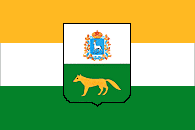 СХЕМА ТЕПЛОСНАБЖЕНИЯГОРОДСКОГО ПОСЕЛЕНИЯ СУХОДОЛ МУНИЦИПАЛЬНОГО РАЙОНА СЕРГИЕВСКИЙ САМАРСКОЙ ОБЛАСТИС 2014 ПО 2029 ГОДОбосновывающие материалыШифр 653.ПП-ТГ.013.007.002Москва 2014Перечень обозначенийГВС – горячее водоснабжение;ЖКХ – жилищно-коммунальное хозяйство; ИТП – индивидуальный тепловой пункт;МО – муниципальное образование;ГП – городское поселение;ХВО – химводоочистка;СЦТ – система централизованного теплоснабжения;ЦТП – центральный тепловой пункт.ВВЕДЕНИЕСхемы теплоснабжения городского поселения Суходол Сергиевского района Самарской области на период до 2030 г. разработана ОАО «ВНИПИэнергопром» на основании договора заключенного с ГБУ  СО «РАЭПЭ» за номером №014220000131011613 от 27.12.2013г.В качестве исходной информации использованы материалы, предоставленные государственным бюджетным учреждением Самарской области «Региональное агентство по энергосбережению и повышению энергетической эффективности», администрацией муниципального района и организациями, участвующими в теплоснабжении потребителей сельских поселений.Схема разработаны в соответствии с требованиями постановления Правительства РФ от 22.02.2012 №154 и на основании действующих нормативных требований с учетом специфики и условий Самарской области.ОБЩАЯ ЧАСТЬГородское поселение Суходол расположено на севере-западе муниципального района Сергиевский Самарской области. Административным центром поселения является поселок Суходол, территориально размещенный в центре поселения. В состав городского поселения входят 1 населенный пункт: поселок городского типа Суходол, который является административным центром поселения.Общая площадь земель городского поселения в установленных границах составляет 2525,8 га. Численность населения ГП по итогам последней переписи населения составляет 13380 чел.Основная отрасль экономики – нефтедобывающая промышленность, пищевая промышленность и сельскохозяйственное производство.Ситуационный план размещения ГП на территории Сергиевского муниципального района приведен на рисунке 1.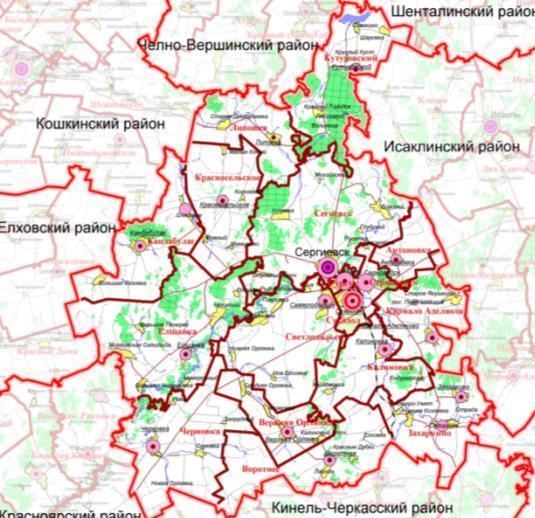 Ситуационный план размещения ГП Суходол на территориимуниципального района СергиевскийГородское поселение Суходол  граничит: - с южной стороны - сельское поселение Калиновка муниципального района Сергиевский;- с восточной стороны - сельское поселение Светлодольск муниципального района Сергиевский;- с западной стороны – городского поселения Серноводск муниципального района Сергиевский;- с северной стороны - сельское поселение Сургут муниципального района Сергиевский.Общий жилой фонд городского поселения на . (согласно генплану СП) составлял 319,6 тыс. м2, в том числе:Государственный (федеральный) – 0,7 тыс.м2;Муниципальный – 34,1 тыс.м2;Частный – 284,8 тыс.м2. При этом средняя удельная обеспеченность общей площадью жилого фонда достигла 23,9 м2/чел.В сельском поселении Суходол теплоснабжение жилищного фонда и объектов инфраструктуры осуществляется различными способами – централизованными и индивидуальными источниками теплоснабжения.В соответствии с техническим заданием, заключенного договора, разработка схемы теплоснабжения предусматривается для населенных пунктов городского поселения, имеющих централизованное теплоснабжение потребителей. Таковым в ГП является поселок городского типа Суходол.Территория городского поселения Суходол расположена в зоне с континентальным климатом. Внешние климатические условия, при которых осуществляется функционирование, и эксплуатация систем теплоснабжения потребителей характеризуются, в соответствии с актуализированной версией СНиП 23-01-99* «Строительная климатология», следующими показателями:температура воздуха наиболее холодной пятидневки, обеспеченностью 0,92 (расчетная для проектирования отопления) – минус 30 оС;абсолютная минимальная температура воздуха – минус 48 оС;средняя температура наружного воздуха наиболее холодного месяца (январь) – минус 15,2 оС;средняя температура воздуха периода со среднесуточной температурой воздуха меньшей или равной 8 оС (средняя за отопительный период) – минус 5,2 оС;средняя годовая температура наружного воздуха – плюс 3,5 оС;продолжительность периода со среднесуточной температурой воздуха меньшей или равной 8 оС (продолжительность отопительного периода) – 203 суток (4872 часов).Краткая характеристика ГП, по данным администрации, приведена в таблице 1.Общая характеристика городского поселенияСУШЕСТВУЮЩЕЕ СОСТОЯНИЕ В СФЕРЕ ПРОИЗВОДСТВА, ПЕРЕДАЧИ И ПОТРЕБЛЕНИЯ ТЕПЛОВОЙ ЭНЕРГИИ ДЛЯ ЦЕЛЕЙ ТЕПЛОСНАБЖЕНИЯФункциональная структура теплоснабженияОбщие данныеВ настоящее время, централизованное теплоснабжение потребителей городского поселения Суходол, на базе котельных осуществляется в п.г.т. Суходол. На территории поселка функционирует три изолированные системы теплоснабжения, образованная на базе трех котельных с суммарной установленной тепловой мощностью 37,62 Гкал/ч. Централизованным теплоснабжением в поселке обеспечиваются здания школы, детского сада, библиотеки, администрации поселка, отделения почты и сбербанка, 124 двухэтажных жилых дома, 7 трехэтажных домов и 24 пятиэтажных дома. Котельные предназначены для покрытия нагрузки на отопление и ГВС, тепловые сети от нее состоят из 4-х трубной системы. Общая протяженность тепловых сетей в п.г.т. Суходол в двухтрубном исчислении 40,25 тыс. м, из них - 20,628 тыс. м сетей отопления и 19,622 тыс.м сетей ГВС.Регулирование отпуска теплоты в системы отопления потребителей осуществляется по центральному качественному методу регулирования в зависимости от температуры наружного воздуха. График изменения температур в подающем и обратном трубопроводах тепловой сети – 95-70 оС.Также на территории поселка сформированы зоны индивидуального теплоснабжения жилых зданий.Система горячего водоснабжения в п.г.т. Суходол закрытая.Институциональная структура организации теплоснабжения:Эксплуатацию источников теплоснабжения и тепловых сетей от них в п.г.т. Суходол осуществляет теплоснабжающая организация – ООО «Сервисная Коммунальная Компания», размещенная по адресу: п.г.т. Суходол, ул. Солнечная д.2. К тепловым сетям котельной, эксплуатируемой этим предприятием, присоединены многоквартирные жилые и общественные здания общей площадью 198,096 тыс. м2.Часть жилищного фонда обеспечивается теплотой от индивидуальных автономных отопительных установок, работающих на природном газе.Краткая характеристика источников теплоснабжения на территории Поселения представлена в таблице 2.Информация об источниках теплоснабженияИсточники тепловой энергииСтруктура основного оборудования. Срок ввода в эксплуатацию теплофикационного оборудования.Централизованное теплоснабжение поселения осуществляется за счёт 3 источников тепловой энергии, расположенных в г.п. Суходол.Котельная 27,7 МВт (№1)Котельная оборудована водогрейными котлами, сведения об основном оборудовании котельной № 1 представлены в таблице 3.Основным видом топлива является природный газ.Техническая характеристика котловДанные по составу вспомогательного оборудования на котельной отсутствуют, т.к. в 2013 году было произведено техническое перевооружение котельной.Модуль 7,2 МВт (№2)Котельная оборудована водогрейными котлами, сведения об основном оборудовании котельной № 2 представлены в таблице 4. Основным видом топлива является природный газ.Техническая характеристика котловВ состав вспомогательного оборудования котельной входят два сетевых насоса, характеристика которых представлена в таблице 5.Характеристика вспомогательного оборудованияМодуль 3,5 МВТ (№3)Котельная оборудована водогрейными котлами, сведения об основном оборудовании котельной № 3 представлены в таблице 6. Основным видом топлива является природный газ.Технические характеристики котловВ состав вспомогательного оборудования котельной входят два сетевых насоса, характеристика которых представлена в таблице 7Характеристика вспомогательного оборудованияПараметры установленной тепловой мощности теплофикационного оборудования. Ограничения тепловой мощности и параметры располагаемой мощностиСведения об установленной тепловой мощности оборудования по каждой котельной представлены в таблице 8.Существующие балансы тепловой мощности котельных на территории поселенияОбъем потребления тепловой энергии (мощности) и теплоносителя на собственные и хозяйственные нужды и параметры тепловой мощности неттоЭнергетические балансы котельных ООО «Сервисная Коммунальная Компания» за 2013 г. представлены в таблице 9.Энергетический баланс котельных за 2013 г.В связи отсутствием информации о собственных нуждах котельной, в дальнейшем принимается нормативная величина в соответствии таблицей 10 (методические указания по определению расходов топлива, электроэнергии и воды на выработку теплоты отопительными котельными коммунальных теплоэнергетических предприятий): Нормативы расхода тепловой энергииСпособ регулирования отпуска тепловой энергии от источников тепловой энергии с обоснованием выбора графика изменения температур теплоносителяВсе котельные работают по температурному графику 95/70оС. Регулирование отпуска тепловой энергии с коллекторов котельной (центральное регулирование) осуществляется по качественному методу регулирования по нагрузке отопления.Выбор график обуславливается незначительной разветвленностью тепловой сети.Выбор температурного графика обусловлен требованиями к максимальной температуре теплоносителя во внутренних системах отопления и отсутствием температурных регуляторов на вводах потребителей.Среднегодовая загрузка оборудованияИнформация о среднегодовой загрузке оборудования на момент разработки схемы теплоснабжения не представлена. Необходимо выполнить мероприятия по накоплению статистической информации и выполнить анализ информации при актуализации схемы теплоснабжения.Способы учета тепла, отпущенного в тепловые сетиПеречень приборов учета энергоресурсов в котельных представлен в таблице 11.Приборы учета энергоресурсов котельных г.п. СуходолСпособы учета тепла, отпущенного в тепловые сетиСтатистика отказов и восстановлений оборудования отсутствует.Предписания надзорных органов по запрещению дальнейшей эксплуатации источников тепловой энергииПредписания надзорных органов по запрещению дельнейшей эксплуатации источников тепловой энергии отсутствуют.Тепловые сети, сооружения на них, тепловые пунктыСтруктура тепловых сетейВсего на территории города проложено 40 250 м тепловых сетей в двухтрубном исчислении. Максимальный внешний диаметр трубопроводов составляет 325 мм.Процентное соотношение тепловых сетей в зависимости от диаметра представлено на рисунке 2.Структура тепловой сети различных диаметровПротяженность тепловой сети по каждой котельной г.п. Суходол представлена в таблице 12. Тепловые сети котельных г.п. СуходолДанные таблицы 12 отображены на рисунке 3.Долевое деление протяженности тепловых сетей по источникамНаибольшая протяженность тепловой сети от источников тепловой энергии приходится на котельную 27,7 МВт, более 65 % от общей протяженности (26 760 м). Схемы тепловых сетей представлены на рисунках 4-6.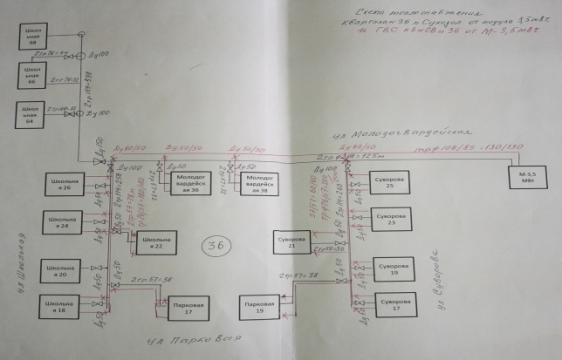 Тепловые сети котельной 3,5 МВт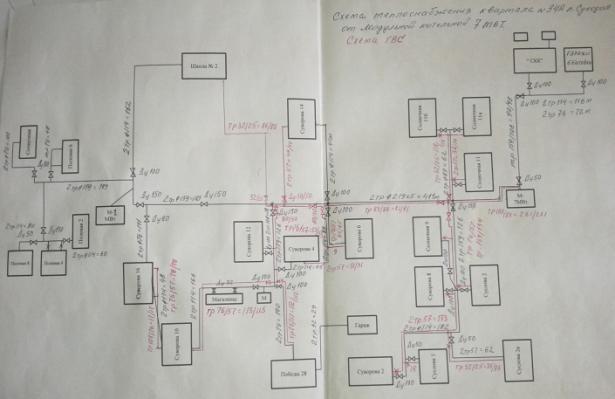 Тепловые сети котельной 7,2 МВт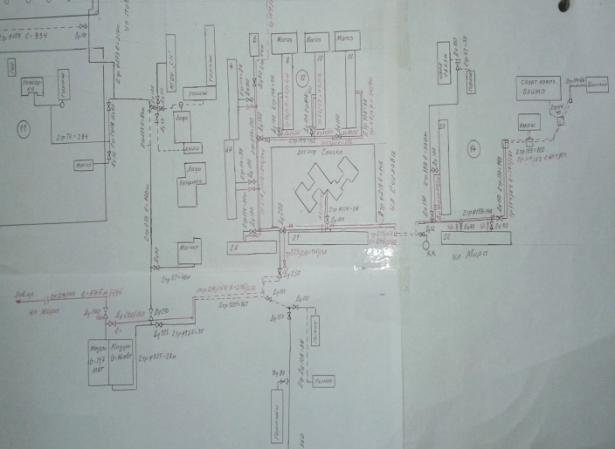 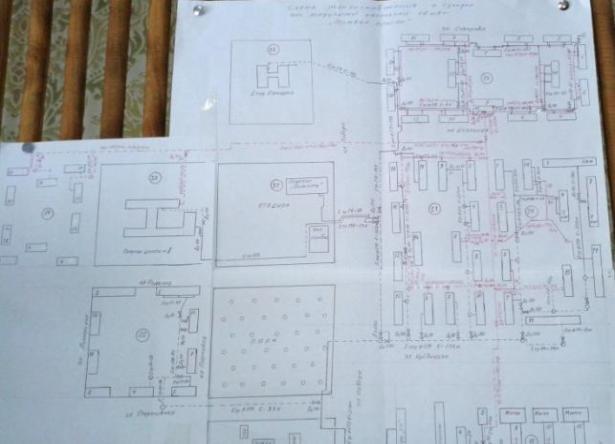 Тепловые сети котельной 27,7 МВтПараметры тепловых сетей, включая год начала эксплуатации, тип изоляции, тип компенсирующих устройств, тип прокладкиТепловые сети в г.п. Суходол были проложены с 1970 по 2013 год.Применяются как подземная, так и надземная прокладка трубопроводов.Компенсация температурных деформаций трубопроводов осуществляется за счет использования участков самокомпенсации (углов поворота трассы) и П-образных компенсаторов.Изоляция тепловых сетей выполнена из пенополиуретана и стеклоткани. Для защиты наружной поверхности труб тепловых сетей от коррозии используется защитное покрытие грунт ГП.Параметры тепловых сетей от источников тепловой энергии представлены в таблице 13.Параметры тепловых сетей от котельныхСогласно предоставленным данным более 42 % от общей протяженности тепловых сетей исчерпали свой эксплуатационный ресурс и нуждаются в замене. В связи с этим необходимо предусмотреть мероприятия по перекладке тепловых сетей, исчерпавших свой эксплуатационный ресурс.Описание типов и количества секционирующей и регулирующей арматуры на тепловых сетяхЗапорная арматура на тепловых сетях установлена в тепловых камерах и павильонах. Расстояние между соседними секционирующими задвижками определяет время опорожнения и заполнения участка, следовательно, влияет на время ремонта и восстановления участка тепловой сети. При возникновении аварии или инцидента величина отключенной тепловой нагрузки также зависит от количества и места установки секционирующих задвижек.Сведения о количестве, типе и месте расположения установленной запорной арматуры приведены в таблице 13.Описание типов и строительных особенностей тепловых камер и павильоновДля обслуживания отключающей арматуры при подземной прокладке на сетях установлены теплофикационные камеры. В тепловой камере установлены стальные задвижки, спускные и воздушные устройства, требующие постоянного доступа и обслуживания. Тепловые камеры выполнены в основном из сборных железобетонных конструкций, оборудованных  приямками, воздуховыпускными и сливными устройствами. Строительная часть камер выполнена из сборного железобетона. Днище камеры устроено с уклоном в сторону водосборного приямка. В перекрытии оборудовано два или четыре люка.Конструкции смотровых колодцев выполнены по соответствующим чертежам и отвечают требованиям ГОСТ 8020-90 и ТУ 5855-057-03984346-2006.При надземной прокладке трубопроводов тепловых сетей для обслуживания арматуры предусмотрены стационарные площадки с ограждениями и лестницами.Описание графиков регулирования отпуска тепла в тепловые сети с анализом их обоснованностиПри наладке систем централизованного теплоснабжения за основу принимают проектный режим отпуска теплоты. Однако, при изменении проектных условий в системе теплоснабжения - отношения суммарного среднечасового расхода теплоты на горячее водоснабжение к суммарному максимальному расходу теплоты на отопление, расчетной температуры наружного воздуха, оборудования тепловых пунктов и т.п. – проектный режим должен быть откорректирован с учетом этих изменений и разработан новый график температур сетевой воды.Централизованное качественное регулирование по отопительному графику предусмотрено для двухтрубных водяных сетей с преобладающей тепловой нагрузкой на отопление и вентиляцию. При наличии нагрузки на горячее водоснабжение график температур воды в подающей линии в теплый период отопительного сезона спрямляют так, чтобы была обеспечена необходимая температура потребляемой горячей воды.При одновременной подаче теплоты на отопление, вентиляцию и горячее водоснабжение жилых районов вентиляционную тепловую нагрузку при выборе режима регулирования не учитывают. На выбор режима регулирования нагрузка горячего водоснабжения может влиять при определенных схемах тепловых пунктов.Регулирование отпуска теплоты по повышенному температурному графику предусмотрено в закрытых схемах теплоснабжения жилых районов, когда не менее 80 % жилых зданий имеет примерно одинаковое соотношение нагрузок горячего водоснабжения и отопления (характерные потребители). При этом на вводах потребителей устанавливают дроссельные диафрагмы или другие балансировочные устройства.При соотношении среднечасового расхода теплоты на горячее водоснабжение и расчетного расхода теплоты на отопление α, лежащего в пределах от 0,1 до 0,2 – 0,3, вводят повышенный скорректированный температурный график. При α <0,1 можно не учитывать влияние водоразбора на режим отопления. При α >0,2 – 0,3 следует учитывать величину водоразбора при гидравлическом расчете подающей линии тепловой сети и применять пониженный скорректированный график температур.Если в системе теплоснабжения не удается выделить группу характерных потребителей, то на вводах диаграммы не устанавливают, а влияние водоразбора компенсируют расходом сетевой воды.График температуры воды при центральном качественном регулировании по совместной нагрузке отопления и горячего водоснабжения рассчитывают в зависимости от значения среднечасового расхода теплоты на горячее водоснабжение к суммарному максимальному часовому расходу теплоты на отопление жилых зданий района (города).При расчете графиков температур принимают:начало и конец отопительного периода при температуре наружного воздуха tн = 8 ˚С;температуру внутреннего воздуха отапливаемых зданий для жилых районов tв = 18 ˚С при расчетной температуре для отопления tн.р ≥ -30 ˚С и tв = 20 ˚С при расчетной температуре для отопления tн.р< -30 ˚С.Тепловыделения в зданиях, а также отличие внутренней температуры воздуха в помещениях от принятой при построении графика центрального регулирования учитывают в схеме местного регулирования систем теплопотребления.При расчете графика температуры воды в подающем трубопроводе следует вводить поправку, учитывающую влияние ветра (при скорости его Vв более 5 м/с) на тепловые потери здания. С учетом этой поправки температура воды в подающем трубопроводе tп(в) должна быть равной:Отопительный график качественного регулирования.При качественном регулировании отпуска теплоты для отопительных систем график температур воды до и после элеватора и температуры воды, поступающей в тепловую сеть из отопительной системы, строят по результатам расчета по формулам:Для систем отопления, оборудованных наиболее распространенными типами конвективно-излучающих нагревательных приборов в показателе степени n = 0,25. Для систем теплопотребления, оборудованных конвективно-излучающими приборами и подключенных к тепловой сети непосредственно, Up = 0 и t3 = t1.Регулирование отпуска тепла в тепловые сети осуществляется по графику 95/70. 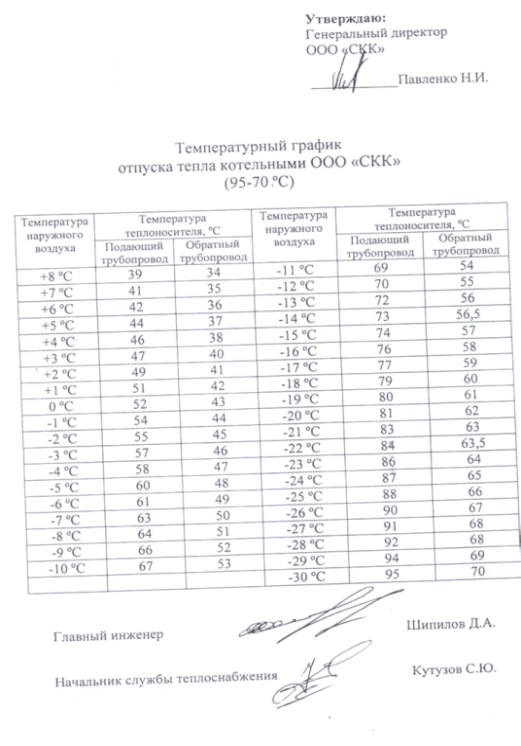 Температурный график отпуска тепла котельнымиЭксплуатационный температурный график регулирования отпуска тепла в тепловые сети котельных г.п. СуходолФактические температурные режимы отпуска тепла в тепловые сети и их соответствие утвержденным графикам регулирования отпуска тепла в тепловые сетиФактические температурные режимы отпуска тепла в тепловые сети соответствуют утвержденным графикам регулирования отпуска.Гидравлические режимы тепловых сетей и пьезометрические графикиАнализ текущего состояния тепловых сетей показал, что система теплоснабжения работает в нормальном режиме. Из расчетных данных можно сделать следующие выводы: 1) Давление в любой точке обратной магистрали не превышает допустимое рабочее давление в местных системах (60 м вод. ст. для систем с чугунными радиаторами); 2) Давление в обратном трубопроводе обеспечивает необходимый напор в верхних линиях и приборах местных систем отопления; 4) Давление в любой точке подающего трубопровода превышает давление вскипания при максимальной (расчетной) температуре теплоносителя; 5) Располагаемый напор в конечной точке сети превышает расчетные потери напора на абонентском вводе при расчетном пропуске теплоносителя.Процедуры диагностики состояния тепловых сетей и планирования капитальных (текущих) ремонтовДиагностика состояния тепловых сетей производится на основании гидравлических испытаний тепловых сетей, проводимых ежегодно. По результатам испытаний составляется акт проведения испытаний, в котором фиксируются все обнаруженные при испытаниях дефекты на тепловых сетях.Планирование текущих и капитальных ремонтов производится исходя из нормативного срока эксплуатации и межремонтного периода объектов системы теплоснабжения, а так же на основании выявленных при гидравлических испытаниях дефектов.Процедуры летних ремонтов с параметрами и методами испытаний тепловых сетейСогласно п. 6.82 МДК 4-02.2001 «Типовая инструкция по технической эксплуатации тепловых сетей систем коммунального теплоснабжения»:Тепловые сети, находящиеся в эксплуатации, должны подвергаться следующим испытаниям:-	гидравлическим испытаниям с целью проверки прочности и плотности трубопроводов, их элементов и арматуры;-	испытаниям на максимальную температуру теплоносителя для выявления дефектов трубопроводов и оборудования тепловой сети, контроля за их состоянием, проверки компенсирующей способности тепловой сети;-	испытаниям на тепловые потери для определения фактических тепловых потерь теплопроводами в зависимости от типа строительно-изоляционных конструкций, срока службы, состояния и условий эксплуатации;-	испытаниям на гидравлические потери для получения гидравлических характеристик трубопроводов;-	испытаниям на потенциалы блуждающих токов (электрическим измерениям для определения коррозионной агрессивности грунтов и опасного действия блуждающих токов на трубопроводы подземных тепловых сетей).Все виды испытаний должны проводиться раздельно. Совмещение во времени двух видов испытаний не допускается.На каждый вид испытаний должна быть составлена рабочая программа, которая утверждается главным инженером.За два дня до начала испытаний утвержденная программа передается диспетчеру ОЭТС и руководителю источника тепла для подготовки оборудования и установления требуемого режима работы сети.Рабочая программа испытания должна содержать следующие данные:-	задачи и основные положения методики проведения испытания;-	перечень подготовительных, организационных и технологических мероприятий;-	последовательность отдельных этапов и операций во время испытания;-	режимы работы оборудования источника тепла и тепловой сети (расход и параметры теплоносителя во время каждого этапа испытания);-	схемы работы насосно-подогревательной установки источника тепла при каждом режиме испытания;-	схемы включения и переключений в тепловой сети;-	сроки проведения каждого отдельного этапа или режима испытания;-	точки наблюдения, объект наблюдения, количество наблюдателей в каждой точке;-	оперативные средства связи и транспорта;-	меры по обеспечению техники безопасности во время испытания;-	список ответственных лиц за выполнение отдельных мероприятий.Гидравлическое испытание на прочность и плотность тепловых сетей, находящихся в эксплуатации, должно быть проведено после капитального ремонта до начала отопительного периода. Испытание проводится по отдельным отходящим от источника тепла магистралям при отключенных водонагревательных установках источника тепла, отключенных системах теплопотребления, при открытых воздушниках на тепловых пунктах потребителей. Магистрали испытываются целиком или по частям в зависимости от технической возможности обеспечения требуемых параметров, а также наличия оперативных средств связи между диспетчером, персоналом источника тепла и бригадой, проводящей испытание, численности персонала, обеспеченности транспортом.Каждый участок тепловой сети должен быть испытан пробным давлением, минимальное значение которого должно составлять 1,25 рабочего давления. Значение рабочего давления устанавливается техническим руководителем ОЭТС в соответствии с требованиями Правил устройства и безопасной эксплуатации трубопроводов пара и горячей воды.Максимальное значение пробного давления устанавливается в соответствии с указанными правилами и с учетом максимальных нагрузок, которые могут принять на себя неподвижные опоры.В каждом конкретном случае значение пробного давления устанавливается техническим руководителем в допустимых пределах, указанных выше.При гидравлическом испытании на прочность и плотность давление в самых высоких точках тепловой сети доводится до значения пробного давления за счет давления, развиваемого сетевым насосом источника тепла или специальным насосом из опрессовочного пункта.При испытании участков тепловой сети, в которых по условиям профиля местности сетевые и стационарные опрессовочные насосы не могут создать давление, равное пробному, применяются передвижные насосные установки и гидравлические прессы.Длительность испытаний пробным давлением устанавливается главным инженером, но должна быть не менее 10 мин с момента установления расхода подпиточной воды на расчетном уровне. Осмотр производится после снижения пробного давления до рабочего.Тепловая сеть считается выдержавшей гидравлическое испытание на прочность и плотность, если при нахождении ее в течение 10 мин под заданным пробным давлением значение подпитки не превысило расчетного.Температура воды в трубопроводах при испытаниях на прочность и плотность не должна превышать 40 °С.Периодичность проведения испытания тепловой сети на максимальную температуру теплоносителя определяется руководителем.Температурным испытаниям должна подвергаться вся сеть от источника тепла до тепловых пунктов систем теплопотребления.Температурные испытания должны проводиться при устойчивых суточных плюсовых температурах наружного воздуха.За максимальную температуру следует принимать максимально достижимую температуру сетевой воды в соответствии с утвержденным температурным графиком регулирования отпуска тепла на источнике.Температурные испытания тепловых сетей, находящихся в эксплуатации длительное время и имеющих ненадежные участки, должны проводиться после ремонта и предварительного испытания этих сетей на прочность и плотность, но не позднее чем за 3 недели до начала отопительного периода.Температура воды в обратном трубопроводе при температурных испытаниях не должна превышать 90 °С. Попадание высокотемпературного теплоносителя в обратный трубопровод не допускается во избежание нарушения нормальной работы сетевых насосов и условий работы компенсирующих устройств.Для снижения температуры воды, поступающей в обратный трубопровод, испытания проводятся с включенными системами отопления, присоединенными через смесительные устройства (элеваторы, смесительные насосы) и водоподогреватели, а также с включенными системами горячего водоснабжения, присоединенными по закрытой схеме и оборудованными автоматическими регуляторами температуры.На время температурных испытаний от тепловой сети должны быть отключены:-	отопительные системы детских и лечебных учреждений;-	неавтоматизированные системы горячего водоснабжения, присоединенные по закрытой схеме;-	системы горячего водоснабжения, присоединенные по открытой схеме;-	отопительные системы с непосредственной схемой присоединения;-	калориферные установки.Отключение тепловых пунктов и систем теплопотребления производится первыми со стороны тепловой сети задвижками, установленными на подающем и обратном трубопроводах тепловых пунктов, а в случае неплотности этих задвижек — задвижками в камерах на ответвлениях к тепловым пунктам. В местах, где задвижки не обеспечивают плотности отключения, необходимо устанавливать заглушки.Испытания по определению тепловых потерь в тепловых сетях должны проводиться один раз в пять лет на магистралях, характерных для данной тепловой сети по типу строительно-изоляционных конструкций, сроку службы и условиям эксплуатации, с целью разработки нормативных показателей и нормирования эксплуатационных тепловых потерь, а также оценки технического состояния тепловых сетей. График испытаний утверждается техническим руководителем.Испытания по определению гидравлических потерь в водяных тепловых сетях должны проводиться один раз в пять лет на магистралях, характерных для данной тепловой сети по срокам и условиям эксплуатации, с целью определения эксплуатационных гидравлических характеристик для разработки гидравлических режимов, а также оценки состояния внутренней поверхности трубопроводов. График испытаний устанавливается техническим руководителем.Испытания тепловых сетей на тепловые и гидравлические потери проводятся при отключенных ответвлениях тепловых пунктах систем теплопотребления.При проведении любых испытаний абоненты за три дня до начала испытаний должны быть предупреждены о времени проведения испытаний и сроке отключения систем теплопотребления с указанием необходимых мер безопасности. Предупреждение вручается под расписку ответственному лицу потребителя.Должны быть организованы техническое обслуживание и ремонт тепловых сетей.Ответственность за организацию технического обслуживания и ремонта несет административно-технический персонал, за которым закреплены тепловые сети.Объем технического обслуживания и ремонта должен определяться необходимостью поддержания работоспособного состояния тепловых сетей.При техническом обслуживании следует проводить операции контрольного характера (осмотр, надзор за соблюдением эксплуатационных инструкций, технические испытания и проверки технического состояния) и технологические операции восстановительного характера (регулирование и наладка, очистка, смазка, замена вышедших из строя деталей без значительной разборки, устранение различных мелких дефектов).Основными видами ремонтов тепловых сетей являются капитальный и текущий ремонты.При капитальном ремонте должны быть восстановлены исправность и полный или близкий к полному, ресурс установок с заменой или восстановлением любых их частей, включая базовые.При текущем ремонте должна быть восстановлена работоспособность установок, заменены и восстановлены отдельные их части.Система технического обслуживания и ремонта должна носить предупредительный характер.При планировании технического обслуживания и ремонта должен быть проведен расчет трудоемкости ремонта, его продолжительности, потребности в персонале, а также материалах, комплектующих изделиях и запасных частях.На все виды ремонтов необходимо составить годовые и месячные планы. Годовые планы ремонтов утверждает главный инженер.Планы ремонтов тепловых сетей организации должны быть увязаны с планом ремонта оборудования источников тепла.В системе технического обслуживания и ремонта должны быть предусмотрены:-	подготовка технического обслуживания и ремонтов;-	вывод оборудования в ремонт;-	оценка технического состояния тепловых сетей и составление дефектных ведомостей;-	проведение технического обслуживания и ремонта;-	приемка оборудования из ремонта;-	контроль и отчетность о выполнении технического обслуживания и ремонта.Нормативы технологических потерь при передаче тепловой энергии (мощности), теплоносителя, включаемых в расчет отпущенных тепловой энергии (мощности) и теплоносителяТехнологические потери при передаче тепловой энергии складываются из тепловых потерь через тепловую изоляцию трубопроводов, а также с утечками теплоносителя. Расчеты нормативных значений технологических потерь теплоносителя и тепловой энергии производятся в соответствии с приказом Минэнерго №325 от 30 декабря 2008 года «Об утверждении порядка определения нормативов технологических потерь при передаче тепловой энергии, теплоносителя».Проведенный расчет показал, что потери тепловой энергии при передаче теплоносителя от котельных составляют следующие величины :Котельная 27,7 МВт – 8606,35 Гкал/год,Модуль 7,2 – 4255 Гкал/год,Модуль 3,5 МВт – 913 Гкал/год,Расчет выполнен на нормативные температуры, время работы: 4872 ч/год. Предписания надзорных органов по запрещению дальнейшей эксплуатации участков тепловой сети и результаты их исполненияПредписания надзорных органов по запрещению эксплуатации участков тепловой сети отсутствуют.Типы присоединений теплопотребляющих установок потребителей к тепловым сетямПрисоединение теплопотребляющих установок потребителей к тепловым сетям осуществляется по зависимой схеме без смешения (непосредственное присоединение), представленной на рисунке 9.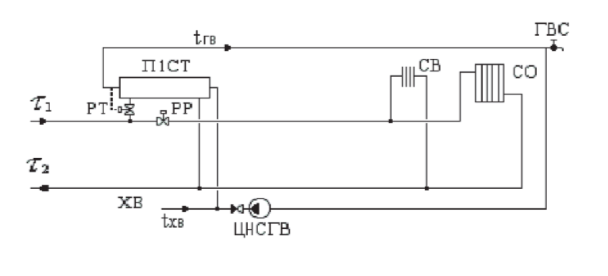 Потребитель с непосредственным присоединением системы отопления и закрытым ГВССведения о наличии коммерческого приборного учета тепловой энергии, отпущенной из тепловых сетей потребителям, и анализ планов по установке приборов учета тепловой энергии и теплоносителяРуководствуясь пунктом 5 статьи 13 Федерального закона от 23.11.2009г. №261-ФЗ «Об энергосбережении и о повышении энергетической эффективности и о внесении изменений в отдельные законодательные акты Российской Федерации» собственники жилых домов, собственники помещений в многоквартирных домах, введенных в эксплуатацию на день вступления Закона № 261-ФЗ в силу, обязаны в срок до 1 января 2012 года обеспечить оснащение таких домов приборами учета используемых воды, природного газа, тепловой энергии, электрической энергии, а также ввод установленных приборов учета в эксплуатацию. При этом многоквартирные дома в указанный срок должны быть оснащены коллективными (общедомовыми) приборами учета используемых коммунальных ресурсов, а также индивидуальными и общими (для коммунальной квартиры) приборами учета.На котельных поселения стоят  приборы учета тепловой энергии, электроэнергии, воды и газа, информация по которым представлена в таблице 11.Анализ работы диспетчерских служб теплоснабжающих (теплосетевых) организаций и используемых средств автоматизации, телемеханизации и связиТепловые сети имеют слабую диспетчеризацию. Диспетчерская теплосетевых организаций оборудованы телефонной связью, принимают сигналы об утечках и авариях на сетях от жителей поселения и обслуживающего персонала.Регулирующие и запорные задвижки в тепловых камерах не имеют средств телемеханизации.Уровень автоматизации и обслуживания центральных тепловых пунктов, насосных станцийВ настоящее время центральные тепловые пункты и насосные станции на тепловых сетях теплоснабжающих организаций отсутствуют.Сведения о наличии защиты тепловых сетей от превышения давленияПредохранительная арматура, осуществляющая защиту тепловых сетей от превышения давления установлена на источниках централизованного теплоснабжения. Для защиты тепловых сетей от превышения допустимого давления используются предохранительные клапаны, осуществляющие сброс теплоносителя из системы теплоснабжения при превышении допустимого давления, средства защиты от гидроудара, происходящего при внезапном останове сетевых насосов, а также расширительные баки, компенсирующие термическое расширение теплоносителя при нагреве.Перечень выявленных бесхозяйных тепловых сетей и обоснование выбора организации, уполномоченной на их эксплуатациюНа момент разработки схемы теплоснабжения сведения о бесхозяйных тепловых сетях на территории поселения отсутствуют.Зоны действия источников тепловой энергииТехнологические зоны действия котельных г.п. Суходол представлены на рисунке 10.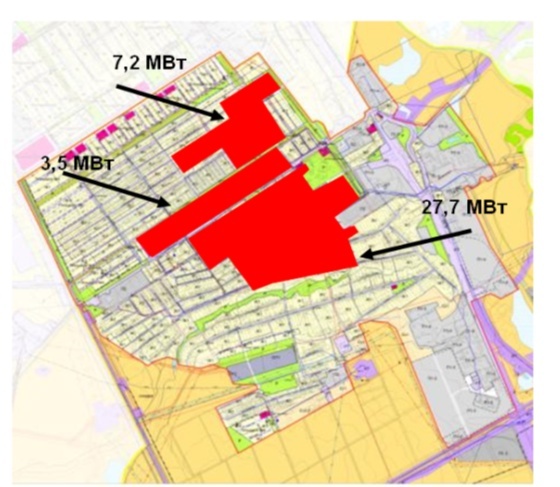 Зоны действия теплоисточников г.п. СуходолТепловые нагрузки потребителей тепловой энергии, групп потребителей тепловой энергии в зонах действия источников тепловой энергииПотребление тепловой энергии в расчетных элементах территориального деления и в зонах действия источников тепловой энергии при расчетных температурах наружного воздухаПо данным СП 20131.13330.2012 «Строительная климатология» расчетная температура наружного воздуха для проектирования отопления, вентиляции и ГВС для Самары составляет минус 30°С.Средняя температура отопительного сезона составляет минус 5,2°С.Продолжительность отопительного сезона равна 203 дня.На территории г.п. Суходол расположено 3 источников централизованного теплоснабжения.Потребление тепловой энергии по группам потребителей представлено в таблице 14.Тепловые нагрузки потребителейПотребление тепловой энергии по группам потребителей представлены на рисунке 11.Потребление тепловой энергии по группам потребителейЖилой фонд потребляет более 85 % от общего объема тепловой энергии, объекты образования потребляют 2,36% от общего объема тепловой энергии и 11,3 % приходится на прочие объекты.Случаи (условия) применения отопления жилых помещений в многоквартирных домах с использованием индивидуальных квартирных источников тепловой энергииСведения о случаях либо условиях применения отопления жилых помещений в многоквартирных домах с использованием индивидуальных квартирных источников тепловой энергии отсутствуют.Значения потребления тепловой энергии при расчетных температурах наружного воздуха в зонах действия источника тепловой энергииЗначения потребления тепловой энергии при расчетных температурах наружного воздуха в зоне действия котельных представлено в таблице 15. Значения потребление тепловой энергии при расчетных температурах наружного воздуха в зоне действия котельныхСуществующие нормативы потребления тепловой энергии для населения на отопление и горячее водоснабжениеВ соответствии с «Правилами установления и определения нормативов потребления коммунальных услуг (утв. постановлением Правительства РФ от 23 мая 2006 г. N 306)(в редакции постановления Правительства РФ от 28 марта 2012 г. N 258)», которые определяют порядок установления нормативов потребления коммунальных услуг (холодное и горячее водоснабжение, водоотведение, электроснабжение, газоснабжение, отопление), нормативы потребления коммунальных услуг утверждаются органами государственной власти субъектов Российской Федерации, уполномоченными в порядке, предусмотренном нормативными правовыми актами субъектов Российской Федерации. При определении нормативов потребления коммунальных услуг учитываются следующие конструктивные и технические параметры многоквартирного дома или жилого дома:1) В отношении горячего водоснабжения – этажность, износ внутридомовых инженерных систем, вид системы теплоснабжения (открытая, закрытая);2) В отношении отопления – материал стен, крыши, объем жилых помещений, площадь ограждающих конструкций и окон, износ внутридомовых инженерных систем.При выборе единицы измерения нормативов потребления коммунальных услуг используются следующие показатели:В отношении горячего водоснабжения:а)	в жилых помещениях – куб. метр на 1 человека;б)	на общедомовые нужды – куб. метр на 1 кв. метр общей площади помещений, входящих в состав общего имущества в многоквартирном доме;В отношении отопления:а)	в жилых помещениях – Гкал на 1 кв. метр общей площади всех помещений в многоквартирном доме или жилого дома;б)	при использовании земельного участка и надворных построек – Гкал на 1 кв. метр отапливаемых надворных построек, расположенных на земельных участках.В настоящее время в Сергиевском районе действуют следующие нормативы потребления коммунальных услуг, представленные в таблице 17 (в соответствии с постановлением №27-п от 01.11.2005г):Нормативы потребления коммунальных услуг для населения Сергиевского районаБалансы тепловой мощности и тепловой нагрузки в зонах действия источников тепловой энергии.Балансы установленной, располагаемой тепловой мощности и тепловой мощности нетто, потерь тепловой мощности в тепловых сетях и присоединенной тепловой нагрузки по каждому источнику тепловой энергии, а в случае нескольких выводов тепловой мощности от одного источника тепловой энергии - по каждому из выводовПостановление Правительства РФ от 22.02.2012 г. №154 «О требованиях к схемам теплоснабжения, порядку их разработки и утверждения» вводит следующие понятия:1) Установленная мощность источника тепловой энергии — сумма номинальных тепловых мощностей всего принятого по акту ввода в эксплуатацию оборудования, предназначенного для отпуска тепловой энергии потребителям на собственные и хозяйственные нужды;2) Располагаемая мощность источника тепловой энергии — величина, равная установленной мощности источника тепловой энергии за вычетом объемов мощности, не реализуемой по техническим причинам, в том числе по причине снижения тепловой мощности оборудования в результате эксплуатации на продленном техническом ресурсе (снижение параметров пара перед турбиной, отсутствие рециркуляции в пиковых водогрейных котлоагрегатах и др.);3) Мощность источника тепловой энергии нетто — величина, равная располагаемой мощности источника тепловой энергии за вычетом тепловой нагрузки на собственные и хозяйственные нужды.Балансы установленной, располагаемой тепловой мощности, тепловой мощности нетто, потерь тепловой мощности в тепловых сетях и присоединенной тепловой нагрузки котельных сведены в таблицу 17.Баланс тепловой мощности на источнике Из таблицы 17 видно, что на источниках централизованного теплоснабжения Поселения существует резерв (дефицит) тепловой мощности нетто:на котельной 27,7 МВт резерв – 46%;на Модуле 7,2 МВт – дефицит 12%;на Модуле 3,5 МВт - резерв 57%.В соответствии с «Формой № 46-ТЭ Росстата от 11.02.2011», при пересчете фактического полезного отпуска тепловой энергии от котельной 7,2 МВт на фактическую тепловую нагрузку следует, что договорная тепловая нагрузка  превышает фактическую на 35%. Следовательно, при составлении балансов тепловой мощности на источнике, необходимо принимать присоединенную тепловую нагрузку на 35% меньше договорной для исключения ошибочного дефицита на котельной. Балансы теплоносителяУтвержденные балансы производительности водоподготовительных установок теплоносителя для тепловых сетей и максимальное потребление теплоносителя в теплоиспользующих установках потребителей в перспективных зонах действия систем теплоснабжения и источников тепловой энергии, в том числе работающих на единую тепловую сетьУтвержденные балансы производительности водоподготовительных установок теплоносителя для тепловых сетей представлены в таблице 18.Утвержденные балансы производительности водоподготовительных установок теплоносителя для тепловых сетей и максимальное потребление теплоносителя в аварийных режимах систем теплоснабженияБалансы производительности водоподготовительных установок составлены в соответствии с требованиями действующих нормативных документов, чьи требования распространяются на проектирование, строительство и эксплуатацию объектов систем теплоснабжения:СП 124.13330.2012 «Тепловые сети. Актуализированная редакция СНиП 41-02-2003»;РД 34.20.501-95 "Правила технической эксплуатации электрических станций и сетей Российской Федерации" (15-е издание);Правила технической эксплуатации тепловых энергоустановок (утв. приказом Минэнерго РФ от 24 марта 2003 г. № 115);Порядок определения нормативов технологических потерь при передаче тепловой энергии, теплоносителя (утв. Приказом Минэнерго РФ от 30 декабря 2008 г. № 325).Нормативный режим подпиткиСогласно Порядку определения нормативов технологических потерь при передаче тепловой энергии, теплоносителя, утвержденному Приказом Министерства энергетики РФ от 30 декабря 2008 г. № 325, для систем теплоснабжения нормируются технологические затраты и технологические потери теплоносителя.К нормируемым технологическим затратам теплоносителя относятся:затраты теплоносителя на заполнение трубопроводов тепловых сетей перед пуском после плановых ремонтов и при подключении новых участков тепловых сетей;технологические сливы теплоносителя средствами автоматического регулирования теплового и гидравлического режима, а также защиты оборудования;технически обоснованные затраты теплоносителя на плановые эксплуатационные испытания тепловых сетей и другие регламентные работы.К нормируемым технологическим потерям теплоносителя относятся технически неизбежные в процессе передачи и распределения тепловой энергии потери теплоносителя с его утечкой через неплотности в арматуре и трубопроводах тепловых сетей в пределах, установленных правилами технической эксплуатации электрических станций и сетей.Расход подпиточной воды в рабочем режиме должен компенсировать технологические потери и затраты сетевой воды в системе теплоснабжения.Среднегодовая утечка теплоносителя (м3/ч) из водяных тепловых сетей должна быть не более 0,25 % среднегодового объема воды в тепловой сети и присоединенных системах теплоснабжения независимо от схемы присоединения (за исключением систем горячего водоснабжения, присоединенных через водоподогреватели). Сезонная норма утечки теплоносителя устанавливается в пределах среднегодового значения.Для компенсации этих расчетных технологических затрат сетевой воды, необходима дополнительная производительность водоподготовительной установки и соответствующего оборудования (свыше 0,25 % от объема теплосети), которая зависит от интенсивности заполнения трубопроводов. Во избежание гидравлических ударов и лучшего удаления воздуха из трубопроводов максимальный часовой расход воды (GM) при заполнении трубопроводов тепловой сети с условным диаметром (Dy) не должен превышать значений, приведенных в Таблице 3 СП 124.13330.2012 «Тепловые сети. Актуализированная редакция СНиП 41-02-2003». При этом скорость заполнения тепловой сети должна быть увязана с производительностью источника подпитки и может быть ниже указанных расходов.В результате для закрытых систем теплоснабжения максимальный часовой расход подпиточной воды (G3, м3/ч) составляет:G3 = 0,0025 VTC + GM,где GM – расход воды на заполнение наибольшего по диаметру секционированного участка тепловой сети, принимаемый по таблице 3, либо ниже при условии такого согласования;VTC – объем воды в системах теплоснабжения, м3.При отсутствии данных по фактическим объемам воды допускается принимать его равным 65 м³ на 1 МВт расчетной тепловой нагрузки при закрытой системе теплоснабжения, 70 м³ на 1 МВт – при открытой системе и 30 м3 на 1 МВт средней нагрузки – для отдельных сетей горячего водоснабжения.Аварийный режим подпиткиФедеральный закон «О промышленной безопасности опасных производственных объектов» от 21.07.1997 г. № 116-Ф3 и Инструкция по расследованию и учету технологических нарушений в работе энергосистем, электростанций, котельных, электрических и тепловых сетей (РД 34.20.801-2000, утв. Минэнерго РФ) в качестве аварии тепловой сети рассматривают лишь повреждение магистрального трубопровода, которое приводит к перерыву теплоснабжения на срок не менее 36 ч. Таким образом, к аварии приводит существенное повреждение магистрального трубопровода, при котором утечка теплоносителя является фактически не компенсируемой. При такой аварийной утечке требуется неотложное отключение поврежденного участка.Нормируя аварийную подпитку, составители СНиП имели в виду инцидентную подпитку (в терминологии названных выше документов), которая полностью или в значительной степени компенсирует инцидентную утечку воды при повреждении элементов тепловой сети.Согласно требованию СП 124.13330.2012 «Тепловые сети. Актуализированная редакция СНиП 41-02-2003», для открытых и закрытых систем теплоснабжения должна предусматриваться дополнительно аварийная подпитка химически не обработанной и не деаэрированной водой, расход которой принимается в количестве 2% среднегодового объема воды в тепловой сети и присоединенных системах теплоснабжения независимо от схемы присоединения (за исключением систем горячего водоснабжения, присоединенных через водоподогреватели), если другое не предусмотрено проектными (эксплуатационными) решениями. При наличии нескольких отдельных тепловых сетей, отходящих от коллектора источника тепла, аварийную подпитку допускается определять только для одной наибольшей по объему тепловой сети. Для открытых систем теплоснабжения аварийная подпитка должна обеспечиваться только из систем хозяйственно-питьевого водоснабжения.Удельная емкость систем теплопотребления определена по МДК 4-05.2004 «Методика определения потребности в топливе, электрической энергии и воде при производстве и передаче тепловой энергии и теплоносителей в системах коммунального теплоснабжения», и МДС 41-4.2000 «Методика определения количеств тепловой энергии и теплоносителя в водяных системах коммунального теплоснабжения»Балансы теплоносителя представлены в таблице 18.Балансы теплоносителяТопливные балансы источников тепловой энергии и система обеспечения топливомВиды и количества используемого основного, резервного и аварийного топливаВ качестве основного топлива на котельных г.п. Суходол используется природный газ с низшей теплотой сгорания 8000 ккал/м³.Данные о фактическом расходе газа за 2013 год по котельным ООО «Сервисная коммунальная компания» представлены в таблице 19.Фактический расход газа за 2013 годКотельная 27,7 МВт введена в эксплуатацию с 2014 года.Резервное и аварийное топливо на котельных не предусмотрено.Калорические характеристики топлива на протяжении последних лет остаются неизменными в связи с тем, что места поставок в указанный период не менялись.Надежность теплоснабженияМетодика и показатели надежностиНастоящая методика по анализу показателей, используемых для оценки надёжности систем теплоснабжения, разработана в соответствии с пунктом 2 постановления Правительства Российской Федерации от 8 августа 2012 г. № 808 «Об организации теплоснабжения в Российской Федерации и о внесении изменений в некоторые акты Правительства Российской Федерации» (Собрание законодательства Российской Федерации, 2012, №34, ст. 4734).Для оценки надёжности системы теплоснабжения используются следующие показатели установленные в соответствии с пунктом 123 Правил организации теплоснабжения в Российской Федерации, утверждённым постановлением Правительства Российской Федерации от 8 августа 2012 г. № 808:показатель надёжности электроснабжения источников тепловой энергии;показатель надёжности водоснабжения источников тепловой энергии;показатель надёжности топливоснабжения источников тепловой энергии;показатель соответствия тепловой мощности источников тепловой энергии и пропускной способности тепловых сетей расчётным тепловым нагрузкам потребителей;показатель уровня резервирования источников тепловой энергии и элементов тепловой сети путём их кольцевания и устройств перемычек;показатель технического состояния тепловых сетей, характеризуемый наличием ветхих, подлежащих замене трубопроводов;показатель интенсивности отказов систем теплоснабжения;показатель относительного аварийного недоотпуска тепла;показатель готовности теплоснабжающих организаций к проведению аварийно-восстановительных работ в системах теплоснабжения (итоговый показатель);показатель укомплектованности ремонтным и оперативно-ремонтным персоналом;показатель оснащённости машинами, специальными механизмами и оборудованием;показатель наличия основных материально-технических ресурсов;показатель укомплектованности передвижными автономными источниками электропитания для ведения аварийно-восстановительных работ.Анализ и оценка надёжности системы теплоснабженияНадёжность системы теплоснабжения обеспечивается надёжной работой всех элементов системы теплоснабжения, а также внешних, по отношению к системе теплоснабжения, систем электро-, водо-, топливоснабжения источников тепловой энергии. Показатели надёжности системы теплоснабжения:а) показатель надёжности электроснабжения источников тепловой энергии (Kэ) характеризуется наличием или отсутствием резервного электропитания:Kэ=1,0 – при наличии резервного электроснабжения;Kэ=0,6 – при отсутствии резервного электроснабжения;При наличии в системе теплоснабжения нескольких источников тепловой энергии общий показатель определяется по формуле:,                         (1)где  , - значения показателей надёжности отдельных источников тепловой энергии;,(2)где Qi,Qn-  средние фактические тепловые нагрузки за предшествующие 12 месяцев по каждому i-му источнику тепловой энергии;tч– количество часов отопительного периода за предшествующие 12 месяцев.n– количество источников тепловой энергии.б) показатель надёжности водоснабжения источников тепловой энергии (Кв) характеризуется наличием или отсутствием резервного водоснабжения:Кв = 1,0 – при наличии резервного водоснабжения;Кв = 0,6 – при отсутствии резервного водоснабжения;При наличии в системе теплоснабжения нескольких источников тепловой энергии общий показатель определяется по формуле:,                          (3)где  , - значения показателей надёжности отдельных источников тепловой энергии;в) показатель надёжности топливоснабжения источников тепловой энергии (Кт) характеризуется наличием или отсутствием резервного топливоснабжения:Кт = 1,0 – при наличии резервного топливоснабжения;Кт = 0,5 – при отсутствии резервного топливоснабжения;При наличии в системе теплоснабжения нескольких источников тепловой энергии общий показатель определяется по формуле:,                          (4)где  , - значения показателей надёжности отдельных источников тепловой энергии; г) показатель соответствия тепловой мощности источников тепловой энергии и пропускной способности тепловых сетей расчётным тепловым нагрузкам потребителей (Кб) характеризуется долей (%) тепловой нагрузки, не обеспеченной мощностью источников тепловой энергии и/или пропускной способностью тепловых сетей:Кб = 1,0 – полная обеспеченность;Кб = 0,8 – не обеспечена в размере 10% и менее;Кб = 0,5 – не обеспечена в размере более 10%.При наличии в системе теплоснабжения нескольких источников тепловой энергии общий показатель определяется по формуле:,                             (5)где  , - значения показателей надёжности отдельных источников тепловой энергии; д) показатель уровня резервирования источников тепловой энергии и элементов тепловой сети путём их кольцевания и устройства перемычек (Кр), характеризуемый отношением резервируемой расчётной тепловой нагрузки к сумме расчётных тепловых нагрузок (%), подлежащих резервированию согласно схеме теплоснабжения поселений, городских округов, выраженный в %:Оценку уровня резервирования (Кр):от 90% до 100%                       - Кр = 1,0;от 70% до 90% включительно  - Кр = 0,7;от 50% до 70% включительно  - Кр = 0,5;от 30% до 50% включительно  - Кр = 0,3;менее 30% включительно         - Кр = 0,2.При наличии в системе теплоснабжения нескольких источников тепловой энергии общий показатель определяется по формуле:,                             (6)где  , - значения показателей надёжности отдельных источников тепловой энергии; е) показатель технического состояния тепловых сетей (Кс), характеризуемый долей ветхих, подлежащих замене трубопроводов, определяется по формуле:,                                         (7)где - протяжённость тепловых сетей, находящихся в эксплуатации;- протяжённость ветхих тепловых сетей, находящихся в эксплуатации.ж) показатель интенсивности отказов тепловых сетей (Котк.тс), характеризуемый количеством вынужденных отключений участков тепловой сети с ограничением отпуска тепловой энергии потребителям, вызванным отказом и его устранением: [1/(км*год)],                           (8)где nотк – количество отказов за предыдущий год;S – протяжённость тепловой сети (в двухтрубном исчислении) данной системы теплоснабжения [км].В зависимости от интенсивности отказов (Иотк.тс) определяется показатель надёжности тепловых сетей (Котк.тс):до 0,2 включительно             - Котк.тс = 1,0;от 0,2 до 0,6 включительно   - Котк.тс = 0,8;от 0,6 до 1,2 включительно   - Котк.тс = 0,6;свыше 1,2                              - Котк.тс = 0,5.з) показатель относительного аварийного недоотпуска тепла (Кнед) в результате внеплановых отключений теплопотребляющих установок потребителей определяется по формуле:[%],                                 (9)гдеQоткл – недоотпуск тепла;Qфакт – фактический отпуск тепла системой теплоснабжения.В зависимости от величины относительного недоотпуска тепла (Qнед) определяется показатель надёжности (Кнед):до 0,1% включительно              - Кнед = 1,0;от 0,1% до 0,3% включительно - Кнед = 0,8;от 0,3% до 0,5% включительно - Кнед = 0,6;от 0,5% до 1,0% включительно - Кнед = 0,5;свыше 1,0%                               - Кнед = 0,2.и) показатель укомплектованности ремонтным и оперативно-ремонтным персоналом (Кп) определяется как отношение фактической численности к численности по действующим нормативам, но не более 1,0.к) показатель оснащённости машинами, специальными механизмами и оборудованием (Км) принимается как среднее отношение фактического наличия к колличеству, определённому по нормативам, по основной номенклатуре:,                                       (10)где,  - показатели, относящиеся к данному виду машин, механизмов, оборудования;n – число показателей, учтённых в числителе.л) показатель наличия основных материально-технических ресурсов (Ктр) определяется аналогично по формуле (10) по основной номенклатуре ресурсов (трубы, компенсаторы, арматура, сварочные материалы и т.п.). Принимаемые для определения значения общего Ктр частные показатели не должны превышать 1,0.м) показатель укомплектованности передвижными автономными источниками электропитания (Кист) для ведения аварийно-восстановительных работ вычисляется как отношений фактического наличия данного оборудования (в единицах мощности – кВт) к потребности.н) показатель готовности теплоснабжающих организаций к проведению аварийно восстановительных работ в системах теплоснабжения (общий показатель) базируется на показателях:укомплектованности ремонтным и оперативно-ремонтным персоналом;оснащённости машинами, специальными механизмами и оборудованием;наличия основных материально-технических ресурсов;укомплектованности передвижными автономными источниками электропитания для ведения аварийно-восстановительных работ.Общий показатель готовности теплоснабжающих организаций к проведению восстановительных работ в системах теплоснабжения  к выполнению аварийно-восстановительных работ представлен в таблице 20 и определяется следующим образом:             (11)Общая оценка готовностиОценка надёжности систем теплоснабжения:а) оценка надёжности источников тепловой энергии.В зависимости от полученных показателей надёжности  Кэ, Кв, Кт и источники тепловой энергии могут быть оценены как:надёжные               - при Кэ=Кв=Кт=1;малонадёжные        - при значении меньше 1 одного из показателей Кэ, Кв, Кт.ненадёжные           - при значении меньше 1 у 2-х и более показателей Кэ, Кв, Кт.б) оценка надёжности тепловых сетей. В зависимости от полученных показателей надёжности тепловые сети могут быть оценены как: высоконадёжные    - более 0,9;надёжные               - 0,75 - 0,9;малонадёжные        - 0,5 – 0,74;ненадёжные            - менее 0,5.в) оценка надёжности систем теплоснабжения в целом.Общая оценка надёжности системы теплоснабжения определяется исходя из оценок надёжности источников тепловой энергии и тепловых сетей:         (12)Общая оценка надёжности системы теплоснабжения  определяется как наихудшая из оценок надёжности источников тепловой энергии и тепловых сетей.Расчёт показателей надёжности системы теплоснабжения поселенияРезультаты расчёта показателей надёжности системы теплоснабжения городского поселения Суходол представлены в таблице 21. Показатели надёжности системы теплоснабженияОбщий показатель надёжности системы теплоснабжения: Kнад = 0,74.По общему показателю надёжности система теплоснабжения городского поселения является малонадежной. Технико-экономические показатели теплоснабжающих и теплосетевых организацийНа территории городского поселения Суходол деятельность по теплоснабжению жилого фонда и объектов общественно-социальных объектов осуществляет одна теплоснабжающая организация.ООО «Сервисная Коммунальная Компания» является теплоснабжающей организацией и осуществляет некомбинированную выработку, передачу и сбыт тепловой энергии.Инвестиционная программа в организации отсутствует.Технико-экономические показатели функционирования системы теплоснабжения на территории сельского поселения включают в себя балансы по расходам первичных энергетических ресурсов, обеспечивающих выработку, передачу и распределение тепловой энергии в системе теплоснабжения, представлены в таблице 22.Технико-экономические показатели работы Финансово - хозяйственная (производственная) деятельность ООО «Сервисная Коммунальная Компания» за 2013 год представлена в таблице 23.Структура себестоимости производства, передачи и распределения тепловой энергииТарифы в сфере теплоснабженияДинамики утвержденных тарифов, устанавливаемых органами исполнительной власти субъекта Российской Федерации в области государственного регулирования тарифов по каждому из регулируемых видов деятельностиКотельные г.п. Суходол были переданы в эксплуатацию ООО «Сервисная Коммунальная Компания» лишь в 2013 году. Сведения об утвержденных тарифах на тепловую энергию для потребителей в поселении, установленных Министерством энергетики и жилищно-коммунального хозяйства Самарской области за предыдущие года отсутствуют.Тариф на тепловую энергию на 2013 год для потребителей ООО «Сервисная коммунальная компания» (муниципальный район Сергиевский) представлен в таблице 24 и составляет 1405 руб./Гкал (без НДС), с 01.07.14 тариф будет составлять 1508 руб./Гкал (без НДС).Структура тарифов ООО «Сервисная Коммунальная Компания»Структуры тарифов, установленных на момент разработки схемы теплоснабженияРасходы, связанные с производством и реализацией продукции (услуг) по регулируемым видам деятельности, включают следующие группы расходов (см. таблицу 23): 1)	на топливо; 2)	на покупаемую электрическую и тепловую энергию; 3)	на оплату услуг, оказываемых организациями, осуществляющими регулируемую деятельность;4)	на сырье и материалы; 5)	на ремонт основных средств; 6)	на оплату труда и отчисления на социальные нужды; 7)	на амортизацию основных средств и нематериальных активов; 8)	прочие расходы.Плата за подключение к тепловым сетямПлата за подключение к тепловым сетям не предусмотрена. Поступления денежных средств от осуществления указанной деятельности отсутствуют.Платы за услуги по поддержанию резервной тепловой мощности, в том числе для социально значимых категорий потребителейПлата за услуги по поддержанию резервной тепловой мощности, в том числе для социально значимых категорий потребителей, отсутствует.Описание существующих технических и технологических проблем в системах теплоснабжения поселения, городского округаСуществующие проблемы в обеспечении балансов установленной, располагаемой тепловой мощности, тепловой мощности нетто и присоединенной тепловой нагрузкиИз комплекса существующих проблем организации качественного теплоснабжения на территории поселения можно выделить следующее:1)	Износ тепловых сетей. Некоторые участки тепловых сетей эксплуатируются с 1970 года, то есть более 40 лет. Значительный износ сетей приводит к снижению надежности из-за коррозии, а ухудшенные вследствие длительной эксплуатации качества изоляции – значительным тепловым потерям в сетях и понижению температуры теплоносителя на вводах потребителей;2)	Несанкционированный водоразбор горячей воды из отопительных приборов системы отопления из-за отсутствия системы централизованного горячего водоснабжения;3)	Отсутствие системы химводоподготовки в котельных приводит к коррозионным повреждениям и отложениям накипи и шлама на внутренних поверхностях котлов, трубопроводов тепловых сетей и систем отопления потребителей, к существенному сокращению срока службы котельных агрегатов и к интенсивному снижению располагаемой тепловой мощности;4)    Отсутствие приборов учета тепловой энергии у потребителей. (Необходимость установки приборов учета тепловой энергии на источнике и у потребителей диктуется федеральным законом «Об энергосбережении и о повышении энергетической эффективности» №261-ФЗ от 23.11.2009).Существующие проблемы организации качественного теплоснабженияОтсутствие или нарушение изоляции трубопроводов тепловой сети. Нарушение изоляции тепловой сети приводят к сверхнормативным потерям, которые являются прямыми убытками теплосетевой организации. Также сверхнормативные потери приводят к уменьшению параметров теплоносителя у конечного потребителя, что приводит к снижению температуры воздуха внутри помещения относительно нормативных величин (недотопы).Существующие проблемы организации надежного и безопасного теплоснабженияБольшая часть оборудования источников и тепловых сетей котельной г.п. Суходол имеет высокий физический износ, что приводит к снижению надежности работы оборудования, увеличению вероятности потенциальных аварий и отказов оборудования.Существующие проблемы развития систем теплоснабжения1)	Значительная разветвленность тепловой сети. Разветвленная тепловая сеть характеризуется высоким уровнем потерь тепловой энергии.2)   Отсутствие автоматического сбора информации о параметрах работы системы теплоснабжения (диспетчеризации). В силу значительной удаленности системы теплоснабжения от центрального офиса теплоснабжающей компании отсутствует возможность оперативного контроля работы системы теплоснабжения, возможность оперативной корректировки работы оборудования, в случае отклонения от расчетных режимов.Существующие проблемы надежного и эффективного снабжения топливом действующих систем теплоснабженияПоставка топлива для газовых котельных осуществляется по газопроводам. Нарушения в поставке топлива не наблюдаются.Анализ предписаний надзорных органов об устранении нарушений, влияющих на безопасность и надежность системы теплоснабженияПредписания надзорных органов об устранении нарушений отсутствуют.ПЕРСПЕКТИВНОЕ ПОТРЕБЛЕНИЕ ТЕПЛОВОЙ ЭНЕРГИИ НА ЦЕЛИ ТЕПЛОСНАБЖЕНИЯОбщие положенияРазработка проекта схемы теплоснабжения Поселения является логическим продолжением градостроительного документа поселения - генерального плана в части инженерного обеспечения территорий.Проект генерального плана Поселения был разработан Государственное унитарное предприятие Самарской области Институт «ТеррНИИгражданпроект» в 2012 году. Главная цель генерального плана – планирование устойчивого развития территорий города, установление функциональных зон, зон с особыми условиями использования территорий, зон планируемого размещения объектов капитального строительства и согласование взаимных интересов всех субъектов градостроительных отношений.Основными задачами генерального плана являются:многофакторный и комплексный анализ современного состояния территории города;выявление основных проблем и направлений комплексного развития территорий города;разработка концепции устойчивого развития территории города;разработка перечня мероприятий по территориальному планированию;обоснование предложений по территориальному планированию;установление этапов реализации мероприятий по территориальному планированию.Генеральный план разработан на территории населенного пункта в границах черты проектирования. Предложения по территориальному планированию были разделены на этапы реализации, в том числе: I-я очередь – 2024 год,II-я очередь (расчетный срок) – 2034 год.Данные базового уровня потребления тепла на цели теплоснабженияКотельные ООО «Сервисная Коммунальная Компания» осуществляют отпуск тепловой энергии для целей отопления следующим потребителям:общественные здания;жилой фондпрочие.Данные базового потребления тепла на цели теплоснабжения разделением по типу нагрузки поселения приведены в таблице 25.Данные базового уровня потребления тепла на цели теплоснабженияПрогнозы приростов на каждом этапе площади строительных фондов, сгруппированные по расчетным элементам территориального деления и по зонам действия источников тепловой энергии с разделением объектов строительства на многоквартирные дома, жилые дома, общественные здания и производственные здания промышленных предприятийВ проекте Генерального плана Поселения были разработаны мероприятия по развитию жилищного фонда Поселения. Общий объем жилищного фонда по Поселению в целом определялся по проектным этапам на основе расчетной численности населения и нормы обеспеченности общей площадью на одного жителя. По данным статистики численность населения на 01.01.2013г. составило 13467 чел. Стратегическими ориентирами демографического развития Самарской области, ее муниципальных районов, муниципальных образований и населенных пунктов являются:стабилизация численности населения области с 2012 года;рост численности населения области с 2014 года.Изменение численности населения принята пропорциональной равномерному росту численности.Динамика изменения численности населения представлена на рисунке 12.Рост численности населенияТаким образом, в данном проекте на расчетный период до 2029 года принимается равномерная динамика роста численности населения заложенная генеральным планом. Согласно генеральному плану в базовом году строительный фонд городского поселения Суходол составил 358 181 кв. м., в т.ч.:Многоквартирные здания – 191 230 кв. м.;Жилые здания усадебного типа (индивидуальные) 128 368 кв. м.;Общественный фонд сельского поселения Суходол составляет 33 343 кв. м.Согласно генеральному плану на расчетный период к 2030 г. строительный фонд городского поселения Суходол составит 461 516 кв. м., в т.ч.:Многоквартирные здания 218 718 кв. м.;Жилые здания усадебного типа (индивидуальные) – 188 708 кв. м;Общественный фонд сельского поселения Суходол составляет 48 850 кв. м.Площадь ветхого фонда составляет 17 798 кв.м.Жилая застройка.Развитие зоны застройки индивидуальными жилыми домами и зоны застройки малоэтажными жилыми домами (до 4-х этажей) в городском поселении Суходол, предусматривается за счет уплотнения существующей застройки и освоения свободных территорий.Генеральный план развития сельского поселения до 2030 года предусматривает увеличение доли жилого фонда с 319 600 кв. м до 402 439 кв. м. (увеличение на 26%) за счет уплотнения существующей жилищной застройки, за счет строительства на свободных территориях в границах населенного пункта и за счет ветхого и аварийного жилья как многоквартирными домами, так и усадебными.Общественная застройка.Генеральный план развития сельского поселения до 2030 года предусматривает увеличение доли общественного фонда с 33 343 кв. м до 48 850 кв. м. (увеличение на 47%) за счет нового строительства и реконструкции объектов образования, физкультурно-оздоровительного комплекса и предприятий розничной торговли, питания, бытового обслуживания в п.г.т. Суходол.Производственные территории.Генеральным паном не предусматривалось развитие производственных территорий на территории населенного пункта поселения. Все перспективные производственные объекты предлагаются к строительству за границами населенного пункта и будут иметь собственные автономные источники тепловой энергии. В таблице 26 представлен сводный прогнозный баланс строительных фондов ГП СуходолБаланс строительных фондов на 2013 – 2030.гг, тыс. кв.м.* Генеральным паном не предусматривалось развитие производственных территорий на территории населенного пункта поселенияНа рисунке 13 и 14 представлены соотношения строительных фондов на базовый и расчетный периоды.На рисунке 15 представлены зоны размещения жилой застройки ГП Суходол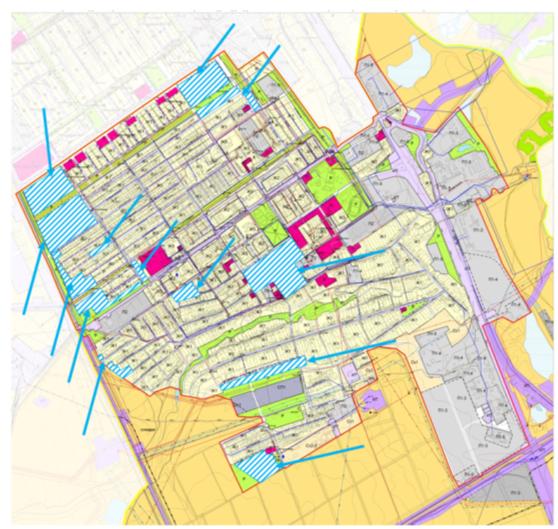 Размещение жилой застройки ГП СуходолПрогнозы перспективных удельных расходов тепловой энергии на отопление, вентиляцию и горячее водоснабжение, согласованных с требованиями к энергетической эффективности объектов теплопотребления, устанавливаемых в соответствии с законодательством Российской ФедерацииВ соответствии с ФЗ №261 «Об энергосбережении и о повышении энергетической эффективности и о внесении изменений в отдельные законодательные акты Российской Федерации», ФЗ № 190 «О теплоснабжении» все вновь возводимые жилые и общественные здания должны проектироваться в соответствии со СНиП 23-02-2003 «Тепловая защита зданий».Данные строительные нормы и правила устанавливают требования к тепловой защите зданий в целях экономии энергии при обеспечении санитарно-гигиенических и оптимальных параметров микроклимата помещений и долговечности ограждающих конструкций зданий и сооружений.Удельное теплопотребление определено с учетом климатических особенностей рассматриваемого региона. Климатические параметры отопительного периода были приняты в соответствии с СНиП 23-01-99* «Строительная климатология». Для жилых зданий было введено разделение на группы домов. Удельное теплопотребление в системах отопления определялось отдельно для многоквартирных домов и для индивидуальных жилых строений. Для общественно-деловых зданий удельное теплопотребление в СНиП 23-02-2003 задано суммарно для системы отопления и вентиляции. При этом удельные расходы теплоты различны для зданий различного назначения. Удельное теплопотребление рассчитывалось для каждого типа учреждений и на основании полученных данных были определены средневзвешенные величины удельного расхода теплоты на отопление и вентиляцию общественно-деловых зданий. Для определения теплопотребления отдельно в системе отопления и отдельно в системе вентиляции было использовано следующее допущение: расход теплоты в системе отопления компенсирует трансмиссионные потери через ограждающие конструкции и подогрев инфильтрационного воздуха в нерабочее время, система вентиляции обеспечивает подогрев вентиляционного воздуха в рабочее время. 1. Величина удельного потребления тепловой энергии на отопление и вентиляцию жилых и общественных зданий в соответствии со СНиП 23-02-2003 (актуализированная редакция) с учетом пересчета на другие климатические условия определяется по формуле:qчасот.= qreqh х Dd /(nо х24)х(tвн. - tр.о.)/(tвн. - tср.о.) /4,19,     (ккал/ч)/м2,где qreqh- нормируемый удельный расход тепловой энергии на отопление жилых помещений в жилых домах всех видов, кДж/(м2*оС*сутки);tвн. - температура внутреннего воздуха отапливаемых зданий, °С (плюс 20 оС);tp.о. - расчетная температура наружного воздуха для проектирования отопления, °С (минус 30 °С);tсp.о - средняя температура наружного воздуха за отапливаемый период, °С (минус 5,2 °С);nо - продолжительность отопительного периода, суток. (203 суток);Dd - градусо-сутки отопительного периода, °С*сут (5116 °С*сут).2. Величина удельного потребления тепловой энергии на отопление и вентиляцию производственных территорий определяется аналогично по формуле, представленной выше в пункте 1. Величина qreqh определяется в соответствии с Соколов Е.Я. «Теплофикация и тепловые сети», 2001 год издания, tвн. определяется в соответствии с ГОСТ 12.1.005-88.3. Удельный расход тепловой энергии на горячее водоснабжение на одного человека в жилых зданиях в соответствии с Постановлением Правительства РФ от 23 мая 2006 г. N 306 "Об утверждении Правил установления и определения нормативов потребления коммунальных услуг" (с изменениями от 6 мая 2011 г., 28 марта 2012 г.) по формуле:qгвс = Nгвс/24 x р0 х С х (th – tс ) x (1 + Ктп)/ 10-3, ккал/ч на человека,где N гвс - суточный расход воды на нужды горячего водоснабжения, л/(сут. х чел.) (120 л/(сут. х чел.));ро - объемный вес воды, кг/м3, равный 983,2 кг/м3 при температуре th = 55 °С;С - теплоемкость воды, ккал/(кг х°С), равная 1 ккал/(кг x °С);th - температура горячей воды в местах водоразбора принята в соответствии со СНиП 2.0401-85* «Внутренний водопровод и канализация зданий»;tс - средняя температура холодной воды в сети водопровода в отопительный период, °С (5 °С);ктп	- коэффициент, учитывающий тепловые потери трубопроводамисистем горячего водоснабжения и затраты тепловой энергии на отопление ванных комнат (для изолированных трубопроводов - 0,02).Удельные характеристики расхода тепловой энергии на отопление и вентиляцию представлены в таблице 27.Удельные характеристики расхода тепловой энергии на отопление и вентиляцию различных типов жилых и общественных зданий, (ккал/ч)/м2Прогнозы перспективных удельных расходов тепловой энергии для обеспечения технологических процессовТепловая энергия от источника централизованного теплоснабжения для обеспечения технологических процессов на территории поселения не используется. Утвержденные удельные расходы тепловой энергии для обеспечения технологических процессов отсутствуют. В случае появления производств с технологическими процессами, затрачивающие тепловую энергию, необходимо выполнить расчет удельных показателей.Прогнозы приростов объемов потребления тепловой энергии (мощности) и теплоносителя с разделением по видам теплопотребления в каждом расчетном элементе территориального деления и в зоне действия каждого из существующих или предлагаемых для строительства источников тепловой энергии на каждом этапеПерспективные нагрузки отопления, вентиляции и горячего водоснабжения рассчитаны на основании приростов площадей строительных фондов.В настоящий момент и на расчетный срок потребление тепловой энергии на нужды ГВС не предполагается. Общие положенияДля оценки спроса на тепловую мощность учитываются следующие факторы:Новое строительство зданий приводит к росту спроса на тепловую мощность. Темп нового строительства зданий задан Генеральным планом развития поселения и конкретизирован в программах реализации генерального плана. Темп роста спроса на тепловую мощность связан с темпом нового строительства. Расчет спроса на тепловую мощность для отопления и вентиляции объектов нового строительства выполнялся на базе требований СНиП 23-02-2003 «Тепловая защита зданий» (актуализированная редакция). Принималось во внимание, что все вновь построенные здания будут иметь класс энергетической эффективности не ниже класса «В» (начиная с 2011 г.); а,  начиная с 2016 г.- не ниже класса «В+»; и, начиная с 2020 г.- не ниже класса «В++».Снос ветхих и неблагоустроенных зданий осуществляется в соответствии с Генеральным планом развития городского округа. Снос жилых и общественных зданий будет приводить к уменьшению спроса на тепловую мощность. Расчет снижения спроса на тепловую мощность для отопления и вентиляции объектов жилищного и общественного фондов выполнялся по зафиксированным в договорах на теплоснабжение мощностям для зданий подлежащих сносу.Капитальный ремонт жилых и общественных зданий осуществляется в соответствии с принятыми и актуализированными программами капитального ремонта. Предполагается, что весь капитальный ремонт будет осуществляться как комплексный капитальный ремонт с изменениями характеристик теплозащиты зданий. При осуществлении такого капитального ремонта будут выполняться правила пересмотра тепловых нагрузок . После завершения комплексного капитального ремонта, класс энергетической эффективности жилых и общественных зданий, начиная с 2011 г., должен быть не ниже класса В; начиная с 2016 г.- не ниже класса В+; а, начиная с 2020 г.- не ниже класса В++. Коэффициенты неполноты достижения потребительских свойств тепловой защиты задаются после капитального ремонта  по эмпирическим соотношениям, характеризующим качество выполнения капитального ремонта. При расчете принято, что увеличение жилого фонда за счет усадебной застройки не влияет на изменение подключенной нагрузки к системе централизованного теплоснабжения, т.к. объекты нового жилищного строительства (усадебная жилая застройка) будут иметь индивидуальные источники тепловой энергии. Прирост тепловой нагрузки усадебной жилой застройки в период с 2014 по 2030г составит 3,54 Гкал/ч.Прирост тепловой нагрузки жилой застройки многоквартирными домами в период с 2014 по 2030г составит 1,32 Гкал/ч.Снос ветхого многоквартирного жилого фонда соответствует уменьшению тепловой нагрузки на 0,95 Гкал/ч.Изменение удельного расхода тепловой энергии для потребителей общественного фонда увеличивается до 2030г. на 0,51 Гкал/ч. Все новые объекты общественно-делового назначения,  предлагаемые к строительству на существующих площадках, будут подключаться к существующим котельным; предлагаемые на новых площадках жилых застроек,  будут иметь индивидуальные теплогенераторы.Прогноз спроса на тепловую мощность для нужд отопления, вентиляции и горячего водоснабжения представлен в таблице 28.Прогноз приростов объемов потребления тепловой мощности для отопления и горячего водоснабжения, Гкал/чСуммарный  прирост тепловой нагрузки за расчетный срок в ГП Суходол составит 4,42 Гкал/ч, в зоне централизованного теплоснабжения 0,88 Гкал/ч.Прогнозы приростов объемов потребления тепловой энергии и теплоносителя с разделением по видам теплопотребления в каждом расчетном элементе территориального деления и в зоне действия каждого из существующих или предлагаемых для строительства источников тепловой энергии на каждом этапеПрогноз приростов объемов потребления тепловой энергии для нужд отопления и горячего водоснабжения в зоне действия централизованного, индивидуального теплоснабжения и объектов, расположенных в производственных зонах представлен в таблице 29.Прогноз приростов объемов потребления тепловой энергии для отопления и горячего водоснабжения,  ГкалСуммарный  прирост тепловой энергии за расчетный срок в ГП Суходол составит 10 401 Гкал, в зоне централизованного теплоснабжения 2 070,8 Гкал.Прогноз перспективного потребления тепловой энергии отдельными категориями потребителей, в том числе социально значимых, для которых устанавливаются льготные тарифы на тепловую энергию (мощность), теплоносительСогласно Федеральному закону от 27 июля 2010 года № 190-ФЗ (в ред. от 25 июня 2012 года) «О теплоснабжении», наряду со льготами, установленными федеральными законами в отношении физических лиц, льготные тарифы на тепловую энергию (мощность), теплоноситель устанавливаются при наличии соответствующего закона субъекта Российской Федерации. Законом субъекта Российской Федерации устанавливаются лица, имеющие право на льготы, основания для предоставления льгот и порядок компенсации выпадающих доходов теплоснабжающих организаций.Перечень потребителей или категорий потребителей тепловой энергии (мощности), теплоносителя, имеющих право на льготные тарифы на тепловую энергию (мощность), теплоноситель (за исключением физических лиц), подлежит опубликованию в порядке, установленном правилами регулирования цен (тарифов) в сфере теплоснабжения, утвержденными Правительством Российской Федерации.В пункте 96 Постановления Правительства РФ от 8 августа 2012 года № 808 «Об организации теплоснабжения в Российской Федерации и о внесении изменений в некоторые акты Правительства Российской Федерации» указаны социально значимые категории потребителей (объекты потребителей). К ним относятся:органы государственной власти;медицинские учреждения;учебные заведения начального и среднего образования;учреждения социального обеспечения;метрополитен;воинские части Министерства обороны Российской Федерации, Министерства внутренних дел Российской Федерации, Федеральной службы безопасности, Министерства Российской Федерации по делам гражданской обороны, чрезвычайным ситуациям и ликвидации последствий стихийных бедствий, Федеральной службы охраны Российской Федерации;исправительно-трудовые учреждения, следственные изоляторы, тюрьмы;федеральные ядерные центры и объекты, работающие с ядерным топливом и материалами;объекты по производству взрывчатых веществ и боеприпасов, выполняющие государственный оборонный заказ, с непрерывным технологическим процессом, требующим поставок тепловой энергии;животноводческие и птицеводческие хозяйства, теплицы;объекты вентиляции, водоотлива и основные подъемные устройства угольных и горнорудных организаций;объекты систем диспетчерского управления железнодорожного, водного и воздушного транспорта.Увеличение числа социально-значимых объектов, имеющих право на льготные тарифы на тепловую энергию, теплоноситель на расчетный срок не предусматривается.Прогноз перспективного потребления тепловой энергии потребителями, с которыми заключены или могут быть заключены в перспективе свободные долгосрочные договоры теплоснабженияСогласно ст. 10 Федерального закона от 27 июля 2010 г. № 190-ФЗ «О теплоснабжении», поставки тепловой энергии (мощности), теплоносителя в целях обеспечения потребления тепловой энергии объектами, введенными в эксплуатацию после 1 января 2010 года, могут осуществляться на основании долгосрочных (на срок более чем один год) договоров теплоснабжения, заключенных в установленном Правительством Российской Федерации порядке между потребителями тепловой энергии и теплоснабжающими организациями по ценам, определенным соглашением сторон. Государственное регулирование цен (тарифов) в отношении объема тепловой энергии (мощности), теплоносителя, продажа которых осуществляется по таким договорам, не применяется.Заключение долгосрочных (на срок более чем один год) договоров теплоснабжения по ценам, определенным соглашением сторон, возможно при соблюдении следующих условий:заключение договоров в отношении тепловой энергии, произведенной источниками тепловой энергии, введенными в эксплуатацию до 1 января 2010 года, не влечет за собой дополнительное увеличение тарифов на тепловую энергию (мощность) для потребителей, объекты которых введены в эксплуатацию до 1 января 2010 года;существует технологическая возможность снабжения тепловой энергией (мощностью), теплоносителем от источников тепловой энергии потребителей, которые являются сторонами договоров.Прерогатива заключения долгосрочных договоров принадлежит единой теплоснабжающей организации. В настоящее время отсутствует информация о подобных договорах теплоснабжения поселении. Спрогнозировать заключение свободных долгосрочных договоров на данном этапе не представляется возможным.Прогноз перспективного потребления тепловой энергии потребителями, с которыми заключены или могут быть заключены долгосрочные договоры теплоснабжения по регулируемой цене.В настоящее время данная модель применима только для теплосетевых организаций, поскольку Методические указания, утвержденные Приказом ФСТ от 1 сентября 2010 г. № 221-э/8 и утвержденные параметры RAB-регулирования действуют только для организаций, оказывающих услуги по передаче тепловой энергии. Для перехода на этот метод регулирования тарифов необходимо согласование ФСТ России. Тарифы по методу доходности инвестированного капитала устанавливаются на долгосрочный период регулирования (долгосрочные тарифы): не менее пяти лет (при переходе на данный метод первый период долгосрочного регулирования не менее трех лет), отдельно на каждый финансовый год.При установлении долгосрочных тарифов фиксируются две группы параметров:пересматриваемые ежегодно (объем оказываемых услуг, индексы роста цен, величина корректировки тарифной выручки в зависимости от факта выполнения инвестиционной программы (ИП));не пересматриваемые в течение периода регулирования (базовый уровень операционных расходов (OPEX) и индекс их изменения, нормативная величина оборотного капитала, норма доходности инвестированного капитала, срок возврата инвестированного капитала, уровень надежности и качества услуг).Определен порядок формирования НВВ организации, принимаемой к расчету при установлении тарифов, правила расчета нормы доходности инвестированного капитала, правила определения стоимости активов и размера инвестированного капитала, правила определения долгосрочных параметров регулирования с применением метода сравнения аналогов.Основные параметры формирования долгосрочных тарифов методом RAB:тарифы устанавливаются на долгосрочный период регулирования, отдельно на каждый финансовый год; ежегодно тарифы, установленные на очередной финансовый год, корректируются; в тарифы включается инвестиционная составляющая, исходя из расходов на возврат первоначального и нового капитала при реализации ИП организации;для первого долгосрочного периода регулирования установлены ограничения по структуре активов: доля заемного капитала – 0,3, доля собственного капитала 0,7;срок возврата инвестированного капитала (20 лет); в НВВ для расчета тарифа не учитывается амортизация основных средств в соответствии с принятым организацией способом начисления амортизации, в тарифе учитывается амортизация капитала, рассчитанная из срока возврата капитала 20 лет;рыночная оценка первоначально инвестированного капитала и возврат первоначального и нового капитала при одновременном исключении амортизации из операционных расходов ведет к снижению инвестиционного ресурса, возникает противоречие с Положением по бухгалтерскому учету, при необходимости осуществления значительных капитальных вложений – ведет к значительному увеличению расходов на финансирование ИП из прибыли и возникновению дополнительных налогов;устанавливается норма доходности инвестированного капитала, созданного до и после перехода на RAB-регулирование (на каждый год первого долгосрочного периода регулирования, на последующие долгосрочные периоды норма доходности инвестированного капитала, созданного до и после перехода на RAB-регулирование, устанавливается одной ставкой);осуществляется перераспределение расчетных объемов НВВ периодов регулирования в целях сглаживания роста тарифов (не более 12% НВВ регулируемого периода).Доступна данная финансовая модель для Предприятий, у которых есть достаточные «собственные средства» для реализации инвестиционных программ, возможность растягивать возврат инвестиций на 20 лет, возможность привлечь займы на условиях установленной доходности на инвестируемый капитал. Для большинства ОКК установленная параметрами RAB-регулирования норма доходности инвестированного капитала не позволяет привлечь займы на финансовых рынках в современных условиях, т.к. стоимость заемного капитала по условиям банков выше. Привлечение займов на срок 20 лет тоже проблематично и влечет за собой схемы неоднократного перекредитования, что значительно увеличивает расходы ОКК на обслуживание займов, финансовые потребности ИП и риски при их реализации. Таким образом, для большинства ОКК применение RAB-регулирования не ведет к возникновению достаточных источников финансирования ИП (инвестиционных ресурсов), позволяющих осуществить реконструкцию и модернизацию теплосетевого комплекса при существующем уровне его износа.В 2011 году использование данного метода разрешено только для теплосетевых организаций из списка пилотных проектов, согласованного ФСТ России. В дальнейшем широкое распространение данного метода для теплосетевых и других теплоснабжающих организаций коммунального комплекса будет происходить только в случае положительного опыта запущенных пилотных проектов.МАСТЕР-ПЛАН РАЗРАБОТКИ СХЕМЫ ТЕПЛОСНАБЖЕНИЯ ПОСЕЛЕНИЯ ДО 2030 ГОДАОбщие положенияНаправления развития теплоснабжения поселения формируется с учетом задач установленных в ФЗ № 190 «О теплоснабжении». Перед разработкой обоснованных предложений, составляющих схему теплоснабжения, и рекомендуемых схемой для включения в инвестиционные программы теплоснабжающих компаний, действующих на территории поселения,  должны быть утверждены основные положения концепции развития схемы теплоснабжения. Задачи мастер-планаОбщие положенияМастер-план схемы теплоснабжения предназначен для описания и обоснования отбора нескольких вариантов ее реализации, из которых будет выбран рекомендуемый вариант. В основу разработки вариантов, включаемых в мастер-план, положены следующие основные положения: Требования существующего законодательства, в частности, Федерального закона «О теплоснабжении» № 190-ФЗ от 27.07.2010 г. и Федерального закона «О водоснабжении и водоотведении» № 416-ФЗ от 07.12.2011 г. (а также Федерального закона «О внесении изменений в отдельные законодательные акты Российской Федерации в связи с принятием Федерального закона «О водоснабжении и водоотведении»» № 417-ФЗ от 07.12.2011 г.);Проблемы в системе теплоснабжения поселения, выявленные при анализе существующего состояния.Каждый вариант должен обеспечивать покрытие всего перспективного спроса на тепловую мощность, возникающего в поселении, и критерием этого обеспечения является выполнение балансов тепловой мощности источников тепловой энергии и спроса на тепловую мощность при расчетных условиях, заданных нормативами проектирования систем отопления, вентиляции и горячего водоснабжения объектов теплопотребления. Выполнение текущих и перспективных балансов тепловой мощности источников и текущей и перспективной тепловой нагрузки в каждой зоне действия источника тепловой энергии является главным условием для разработки сценариев (вариантов) мастер-плана. Варианты мастер-плана формируют базу для разработки проектных предложений по новому строительству и реконструкции тепловых сетей для различных вариантов состава энергоисточников, обеспечивающих перспективные балансы спроса на тепловую мощность. После разработки проектных предложений для каждого из вариантов мастер-плана выполняется оценка финансовых потребностей, необходимых для их реализации и, затем, оценка эффективности финансовых затрат.Проблемы решаемые схемой теплоснабжения поселенияЦентрализованное теплоснабжение осуществляется от 3-х котельных. К существующим проблемам в системе теплоснабжения потребителей в ГП Суходол относятся:Значительный износ сетей, который приводит к снижению надежности из-за коррозии, а ухудшенные вследствие длительной эксплуатации качества изоляции – значительным тепловым потерям в сетях и понижению температуры теплоносителя на вводах потребителейОтсутствие системы диспетчеризации.Отсутствие приборов учета тепловой энергии у ряда потребителей.Необходимость установки приборов учета тепловой энергии на источнике и у потребителей диктуется федеральным законом «Об энергосбережении и о повышении энергетической эффективности» №261-ФЗ от 23.11.2009.Отсутствие системы химводоподготовки на котельных 27,7 МВт, 7,2 МВт и 3,5 МВт.Отсутствие нормального водно-химического режима работы котельной приводит к коррозионным повреждениям и отложениям накипи и шлама на внутренних поверхностях котлов, трубопроводов тепловых сетей и систем отопления потребителей.Несанкционированный слив воды из систем отопления в виду отсутствия системы горячего водоснабжения. Вариант развития системы теплоснабженияСхемой теплоснабжения предусматривается:1. Сохранение существующего централизованного теплоснабжения с теплоснабжением  новой проектируемой жилой застройки зданиями усадебного типа и зданиями общественными назначения от индивидуальных теплогенераторов.Схемой предлагается подключить перспективные жилые многоквартирные и общественные здания, построенные в зоне действия существующих котельных, к данным источникам тепловой энергии.2.Установка  системы химводоподготовки на модульных котельных 27,7 МВт, 7,2 МВт и 3,5 МВт.3. Установка системы диспетчеризации на модульных котельных 27,7 МВт, 7,2 МВт и 3,5 МВт.4. Перекладка тепловых сетей по исчерпанию эксплуатационного ресурса.Для ликвидации несанкционированных сливов и покрытия расходов на их последствия предлагается ввести ежемесячную плату за разбор воды из систем отопления, которая будет отражаться в платежных документах за коммунальные услуги. Перспективные технико-экономические показателиСуществующее состояние теплоснабжения в ГП  зафиксировано в значениях базовых целевых показателей функционирования систем теплоснабжения, определенных при анализе существующего состояния. При реализации мероприятий, предложенных к включению в схему теплоснабжения, должны быть достигнуты целевые показатели развития системы теплоснабжения ГП.Группа показателей №1-12 характеризует энергетическую эффективность, надежность и качество теплоснабжения в зонах действия. Данные показатели приведены в таблице 30. Группа показателей №13-15 характеризует развитие систем теплоснабжения Поселения в части тепловых сетей. Данные показатели приведены в таблице 30.Целевые показатели развития системы теплоснабжения (рекомендуемый вариант)ПЕРСПЕКТИВНЫЕ БАЛАНСЫ ТЕПЛОВОЙ МОЩНОСТИ ИСТОЧНИКОВ ТЕПЛОВОЙ ЭНЕРГИИ И ТЕПЛОВОЙ НАГРУЗКИ ПОТРЕБИТЕЛЕЙБалансы тепловой энергии (мощности) и перспективной тепловой нагрузки в каждой из выделенных зон действия источников тепловой энергии с определением резервов (дефицитов) существующей располагаемой тепловой мощности источников тепловой энергииПерспективные балансы тепловой энергии (мощности) и тепловой нагрузки в каждой из выделенных зон действия источников тепловой энергии с определением резервов (дефицитов) существующей располагаемой тепловой мощности источников тепловой энергии представлены в таблице 31. Резерв (дефицит) существующей располагаемой тепловой мощности котельных  при обеспечении перспективных тепловых нагрузок Балансы тепловой мощности источника тепловой энергии и присоединенной тепловой нагрузки в каждой зоне действия источника тепловой энергии по каждому из магистральных выводов (если таких выводов несколько) тепловой мощности источника тепловой энергииПерспективные балансы тепловой энергии (мощности) и тепловой нагрузки в каждой из выделенных зон действия источников тепловой энергии с определением резервов (дефицитов) располагаемой тепловой мощности источников тепловой энергии представлены выше в таблице 31.Выводы о резервах (дефицитах) существующей системы теплоснабжения при обеспечении перспективной тепловой нагрузки потребителейИсточники централизованного теплоснабжения Поселения на протяжении расчетного периода до 2030 года имеет достаточный резерв тепловой мощности. Тепловые сети Поселения также имеют достаточный резерв по пропускной способности.ПЕРСПЕКТИВНЫЕ БАЛАНСЫ ТЕПЛОНОСИТЕЛЯВ ГП Суходол запроектирована и действует 4-х трубная тепловая сеть с обеспечением горячего водоснабжения. В системе возможна утечка сетевой воды в тепловых сетях, в системах теплопотребления, через неплотности соединений и уплотнений трубопроводной арматуры и насосов. Потери компенсируются на котельной подпиточной водой, которая идет на восполнение утечек теплоносителя. Для заполнения тепловой сети и подпитки используется вода из централизованного водоснабжения.Перспективные балансы тепловой энергии в составе Схемы приняты на основании данных генерального плана ГП Суходол. На основании данных генерального плана и в соответствии со СНиП 41-02-2003 «Тепловые сети» определена величина перспективной подпитки тепловых сетей в номинальном и аварийном режиме на котельных, в зависимости от вариантов развития теплоснабжения.Перспективные балансы расхода теплоносителя, нормативной и аварийной величины подпитки тепловых сетей в зоне теплоснабжения котельных указаны в таблице 32.Перспективные балансы производительности водоподготовительных установокИсходя из отсутствия данных об объеме воды в системе теплоснабжения, объем теплоносителя в тепловых сетях котельных принят из расчета 65 м3 на 1 МВт тепловой мощности потребления, расход воды на подпитку 0,25% от объема воды в системе.В системе теплоснабжения котельных 27,7 МВт, 7,2 МВт и 3,5 МВт отсутствует установка водоподготовки подпиточной воды. Для повышения срока службы котлов и системы отопления потребителей, рекомендуется установка ВПУ 21,3 м3/ч, 5,99 м3/ч и 1,62 м3/ч соответственно.ПРЕДЛОЖЕНИЯ ПО НОВОМУ СТРОИТЕЛЬСТВУ, РЕКОНСТРУКЦИИ И ТЕХНИЧЕСКОМУ ПЕРЕВООРУЖЕНИЮ ИСТОЧНИКОВ ТЕПЛОВОЙ ЭНЕРГИИГенеральным планом предусмотрено расширение площади жилой зоны за счет строения индивидуальных жилых домов в п.г.т. Суходол. Планируется, что построенные в перспективе объекты жилого фонда будут отапливаться от индивидуальных источников теплоснабжение. Также планируется строительство нового многоквартирного жилья вместо ветхого и аварийного многоквартирного жилого фонда общей площадью 27 488 м2 в период 2015-2020 г.г. в зоне действия котельной 27,7 МВт (см. п. 2.2).Все новые объекты общественно-делового назначения,  предлагаемые к строительству на существующих площадках, будут подключаться к существующим котельным; предлагаемые на новых площадках жилых застроек,  будут иметь индивидуальные теплогенераторы.Определение условий организации централизованного и индивидуального теплоснабженияСогласно статье 14, ФЗ №190 «О теплоснабжении» от 27.07.2010 года, подключение теплопотребляющих установок и тепловых сетей потребителей тепловой энергии, в том числе застройщиков, к системе теплоснабжения осуществляется в порядке, установленном законодательством о градостроительной деятельности для подключения объектов капитального строительства к сетям инженерно-технического обеспечения, с учетом особенностей, предусмотренных ФЗ №190 «О теплоснабжении» и правилами подключения к системам теплоснабжения, утвержденными Правительством Российской Федерации.Подключение осуществляется на основании договора на подключение к системе теплоснабжения, который является публичным для теплоснабжающей организации, теплосетевой организации. Правила выбора теплоснабжающей организации или теплосетевой организации, к которой следует обращаться заинтересованным в подключении к системе теплоснабжения лицам и которая не вправе отказать им в услуге по такому подключению и в заключении соответствующего договора, устанавливаются правилами подключения к системам теплоснабжения, утвержденными Правительством Российской Федерации.При наличии технической возможности подключения к системе теплоснабжения и при наличии свободной мощности в соответствующей точке подключения отказ потребителю, в том числе застройщику, в заключении договора на подключение объекта капитального строительства, находящегося в границах определенного схемой теплоснабжения радиуса эффективного теплоснабжения, не допускается. Нормативные сроки подключения к системе теплоснабжения этого объекта капитального строительства устанавливаются правилами подключения к системам теплоснабжения, утвержденными Правительством Российской Федерации.В случае технической невозможности подключения к системе теплоснабжения объекта капитального строительства вследствие отсутствия свободной мощности в соответствующей точке подключения на момент обращения соответствующего потребителя, в том числе застройщика, но при наличии в утвержденной в установленном порядке инвестиционной программе теплоснабжающей организации или теплосетевой организации мероприятий по развитию системы теплоснабжения и снятию технических ограничений, позволяющих обеспечить техническую возможность подключения к системе теплоснабжения объекта капитального строительства, отказ в заключении договора на его подключение не допускается. Нормативные сроки его подключения к системе теплоснабжения устанавливаются в соответствии с инвестиционной программой теплоснабжающей организации или теплосетевой организации в пределах нормативных сроков подключения к системе теплоснабжения, установленных правилами подключения к системам теплоснабжения, утвержденными Правительством Российской Федерации.В случае технической невозможности подключения к системе теплоснабжения объекта капитального строительства вследствие отсутствия свободной мощности в соответствующей точке подключения на момент обращения соответствующего потребителя, в том числе застройщика, и при отсутствии в утвержденной в установленном порядке инвестиционной программе теплоснабжающей организации или теплосетевой организации мероприятий по развитию системы теплоснабжения и снятию технических ограничений, позволяющих обеспечить техническую возможность подключения к системе теплоснабжения этого объекта капитального строительства, теплоснабжающая организация или теплосетевая организация в сроки и в порядке, которые установлены правилами подключения к системам теплоснабжения, утвержденными Правительством Российской Федерации, обязана обратиться в федеральный орган исполнительной власти, уполномоченный на реализацию государственной политики в сфере теплоснабжения, или орган местного самоуправления, утвердивший схему теплоснабжения, с предложением о включении в нее мероприятий по обеспечению технической возможности подключения к системе теплоснабжения этого объекта капитального строительства. Федеральный орган исполнительной власти, уполномоченный на реализацию государственной политики в сфере теплоснабжения, или орган местного самоуправления, утвердивший схему теплоснабжения, в сроки, в порядке и на основании критериев, которые установлены порядком разработки и утверждения схем теплоснабжения, утвержденным Правительством Российской Федерации, принимает решение о внесении изменений в схему теплоснабжения или об отказе во внесении в нее таких изменений. В случае, если теплоснабжающая или теплосетевая организация не направит в установленный срок и (или) представит с нарушением установленного порядка в федеральный орган исполнительной власти, уполномоченный на реализацию государственной политики в сфере теплоснабжения, или орган местного самоуправления, утвердивший схему теплоснабжения, предложения о включении в нее соответствующих мероприятий, потребитель, в том числе застройщик, вправе потребовать возмещения убытков, причиненных данным нарушением, и (или) обратиться в федеральный антимонопольный орган с требованием о выдаче в отношении указанной организации предписания о прекращении нарушения правил недискриминационного доступа к товарам.В случае внесения изменений в схему теплоснабжения теплоснабжающая организация или теплосетевая организация обращается в орган регулирования для внесения изменений в инвестиционную программу. После принятия органом регулирования решения об изменении инвестиционной программы он обязан учесть внесенное в указанную инвестиционную программу изменение при установлении тарифов в сфере теплоснабжения в сроки и в порядке, которые определяются основами ценообразования в сфере теплоснабжения и правилами регулирования цен (тарифов) в сфере теплоснабжения, утвержденными Правительством Российской Федерации. Нормативные сроки подключения объекта капитального строительства устанавливаются в соответствии с инвестиционной программой теплоснабжающей организации или теплосетевой организации, в которую внесены изменения, с учетом нормативных сроков подключения объектов капитального строительства, установленных правилами подключения к системам теплоснабжения, утвержденными Правительством Российской Федерации.Таким образом, вновь вводимые потребители, обратившиеся соответствующим образом в теплоснабжающую организацию, должны быть подключены к централизованному теплоснабжению, если такое подсоединение возможно в перспективе. С потребителями находящимися за границей радиуса эффективного теплоснабжения, могут быть заключены договора долгосрочного теплоснабжения по свободной (обоюдно приемлемой) цене, в целях компенсации затрат на строительство новых и реконструкцию существующих тепловых сетей, и увеличению радиуса эффективного теплоснабжения. Кроме того, согласно СП 42.133330.2011 "Градостроительство. Планировка и застройка городских и сельских поселений", в районах многоквартирной жилой застройки малой этажности, а также одно-двухквартирной жилой застройки с приусадебными (приквартирными) земельными участками теплоснабжение допускается предусматривать от котельных на группу жилых и общественных зданий или от индивидуальных источников тепла при соблюдении технических регламентов, экологических, санитарно-гигиенических, а также противопожарных требований Групповые котельные допускается размещать на селитебной территории с целью сокращения потерь при транспорте теплоносителя и снижения тарифа на тепловую энергию.Согласно СП 60.13330.2012 "Отопление, вентиляция и кондиционирование воздуха", для индивидуального теплоснабжения зданий следует применять теплогенераторы полной заводской готовности на газообразном, жидком и твердом топливе общей теплопроизводительностью до 360 кВт с параметрами теплоносителя не более 95оС и 0,6 МПа. Теплогенераторы следует размещать в отдельном помещении на любом надземном этаже, а также в цокольном и подвальном этажах отапливаемого здания.Условия организации поквартирного теплоснабжения определены в СП 54.13330.2011 "Здания жилые многоквартирные" и СП 60.13330.2012 "Отопление, вентиляция и кондиционирование воздуха.Согласно п.15, с. 14, ФЗ №190 от 27.07.2010 г., запрещается переход на отопление жилых помещений в многоквартирных домах с использованием индивидуальных квартирных источников тепловой энергии, перечень которых определяется правилами подключения к системам теплоснабжения, утвержденными Правительством Российской Федерации, при наличии осуществленного в надлежащем порядке подключения к системам теплоснабжения многоквартирных домов.При строительстве объектов жилого фонда усадебного типа, подключение к централизованной системе теплоснабжения не предусматривается по причине неэффективности данного мероприятия (рост совокупных затрат на транспортировку тепловой энергии, обслуживание тепловых сетей, потери тепловой энергии в тепловых сетях, а также увеличение удельных затрат на строительство тепловых сетей, связанных с большой протяженностью тепловых сетей малого диаметра).Обоснование предлагаемых для строительства источников тепловой энергии с комбинированной выработкой тепловой и электрической энергии для обеспечения перспективных тепловых нагрузокСтроительство источников тепловой энергии с комбинированной выработкой тепловой и электрической энергии для обеспечения перспективных тепловых нагрузок не предусматривается ввиду низкой и непостоянной возможной электрической и тепловой нагрузки, которую можно подключить к источнику комбинированной выработки тепловой и электрической энергии, что приводит к значительным затратам на строительство и дальнейшую эксплуатацию подобной установки, т.е. экономически не обоснована.Обоснование предлагаемых для реконструкции действующих источников тепловой энергии с комбинированной выработкой тепловой и электрической энергии для обеспечения перспективных приростов тепловых нагрузокДействующих источников тепловой энергии с комбинированной выработкой тепловой и электрической энергии на территории Поселения не существует.Обоснование предлагаемых для реконструкции котельных для выработки электроэнергии в комбинированном цикле на базе существующих и перспективных тепловых нагрузокСогласно «Методическим рекомендациям по разработке схем теплоснабжения», утвержденным Министерством регионального развития Российской Федерации №565/667 от 29.12.2012, предложения по переоборудованию котельных в источники тепловой энергии, работающие в режиме комбинированной выработки электрической и тепловой энергии рекомендуется разрабатывать при условии, что проектируемая установленная электрическая мощность турбоагрегатов составляет 25 МВт и более. При проектируемой установленной электрической мощности турбоагрегатов менее 25 МВт предложения по реконструкции разрабатываются в случае отказа подключения потребителей к электрическим сетям.Таким образом, реконструкция котельных для выработки электроэнергии в Поселении не предусматривается. Обоснование предлагаемых для реконструкции котельных с увеличением зоны их действия путем включения в нее зон действия существующих источников тепловой энергииРеконструкция котельных с увеличением зоны их действия путем включения в нее зон действия существующих источников тепловой энергии не предусматривается.Обоснование предлагаемых для перевода в пиковый режим работы котельных по отношению к источникам тепловой энергии с комбинированной выработкой тепловой и электрической энергииПеревод котельных в пиковый режим по отношению к источникам тепловой энергии с комбинированной выработкой тепловой и электрической энергии не предусматривается.Обоснование предложений по расширению зон действия действующих источников тепловой энергии с комбинированной выработкой тепловой и электрической энергииДействующие источники тепловой энергии с комбинированной выработкой тепловой и электрической энергии на территории Поселения отсутствуют.Обоснование предлагаемых для вывода в резерв и (или) вывода из эксплуатации котельных при передаче тепловых нагрузок на другие источники тепловой энергииВывод в резерв и (или) вывод из эксплуатации котельных при передаче тепловых нагрузок на другие источники тепловой энергии на территории Поселения не предусматривается.Обоснование организации индивидуального теплоснабжения в зонах застройки поселения малоэтажными жилыми зданиямиВ схеме теплоснабжения ГП Суходол предлагается обеспечивать перспективных потребителей тепловой энергии в п.г.т. Суходол за счет индивидуальных источников тепловой энергии.В случае строительства объектов жилого фонда усадебного типа, подключение к централизованной системе теплоснабжения определяется в каждом конкретном случае и не предусматривается по причине неэффективности данного мероприятия (рост совокупных затрат на транспортировку тепловой энергии, обслуживание тепловых сетей, потери тепловой энергии в тепловых сетях, а также увеличение удельных затрат на строительство тепловых сетей, связанных с большой протяженностью тепловых сетей малого диаметра). Зона предельной эффективности централизованного теплоснабжения определяется показателем удельной материальной характеристики плотности тепловой нагрузки (плотностью максимального потока тепла). В п.г.т. Суходол зона предельной эффективности жилой застройки усадебного типа больше 200 м2/Гкал/ч, что показывает нецелесообразность подключения к централизованному теплоснабжению. (Статья «Анализ основных тенденций развития систем теплоснабжения России» К.э.н. И. А. Башмакова, исполнительного директора Центра по эффективному использованию энергии (ЦЭНЭФ), города Москвы). Обоснование организации теплоснабжения в производственных зонах на территории поселения (городского округа)Приросты объемов потребления тепловой энергии и теплоносителя в производственных зонах (собственных потребителей предприятий) не предусматриваются.Предложения по строительству, реконструкции источников тепловой энергии, обеспечивающих перспективную тепловую нагрузку в существующих и расширяемых зонах действия источников тепловой энергииПредложения по источникам тепловой энергии  для включения в  Схему (инвестиционную программу):Установка системы ХВО на котельных 27,7 МВт, 7,2 МВт и 3,5 МВт.Установка системы диспетчеризации на котельных 27,7 МВт, 7,2 МВт и 3,5 МВт.Обоснование перспективных балансов тепловой мощности источников тепловой энергии и теплоносителя и присоединенной тепловой нагрузки в каждой из систем теплоснабжения поселения, городского округа и ежегодное распределение объемов тепловой нагрузки между источниками тепловой энергииПерспективные балансы тепловой мощности источников тепловой энергии и теплоносителя и присоединенной тепловой нагрузки в системе теплоснабжения поселения составлены в соответствии с Генеральным планом поселения и действующими программами муниципалитета. Распределение объемов тепловой нагрузки между источниками тепловой энергии не предусмотрено. Каждый из перспективных источников тепловой энергии имеет собственный объем тепловой нагрузки.Расчет радиусов эффективного теплоснабжения (зоны действия источников тепловой энергии) в каждой из систем теплоснабжения, позволяющий определить условия, при которых подключение теплопотребляющих установок к системе теплоснабжения нецелесообразно вследствие увеличения совокупных расходов в указанной системеСогласно Федеральному закону 190-ФЗ «О теплоснабжении» эффективный радиус теплоснабжения – это максимальное расстояние от теплопотребляющей установки до ближайшего источника тепловой энергии в системе теплоснабжения, при превышении которого подключение теплопотребляющей установки к данной системе теплоснабжения нецелесообразно по причине увеличения совокупных расходов в системе теплоснабжения.Ввиду отсутствия утвержденных Методических рекомендаций по определению эффективного радиуса теплоснабжения, в настоящей работе использованы разработки ОАО «ВНИПИэнергопром», кратко изложенные в статье Папушкина В.Н. «Радиус эффективного теплоснабжения» в журнале «Новости теплоснабжения» № 9,2010 год, стр. 10-15. Расчет оптимального радиуса теплоснабжения, применяемого в качестве характерного параметра эффективности теплоснабжения, позволяет определить границы действия централизованного теплоснабжения по целевой функции минимума себестоимости, полезно отпущенного тепла.Экономически целесообразный радиус теплоснабжения должен формировать решения о реконструкции действующей системы теплоснабжения в направлении централизации или децентрализации локальных зон теплоснабжения и принципе организации вновь создаваемой системы теплоснабжения. Решения по зонированию систем теплоснабжения определяются при разработке  схем теплоснабжения.Результаты расчёта эффективных радиусов теплоснабжения представлены в таблице 33. Эффективные радиусы теплоснабжения ПРЕДЛОЖЕНИЯ ПО СТРОИТЕЛЬСТВУ И РЕКОНСТРУКЦИИ ТЕПЛОВЫХ СЕТЕЙ И СООРУЖЕНИЙ НА НИХСтроительство и реконструкция тепловых сетей, обеспечивающих перераспределение тепловой нагрузки из зон с дефицитом тепловой мощности в зоны с избытком тепловой мощности (использование существующих резервов)В связи с тем, что дефицита тепловой мощности на территории Поселения не выявлено, реконструкция и строительство тепловых сетей, обеспечивающих перераспределение тепловой нагрузки из зон с дефицитом тепловой мощности в зоны с избытком тепловой мощности, не предусматривается.Строительство и реконструкции тепловых сетей для обеспечения перспективных приростов тепловой нагрузки во вновь осваиваемых районах поселения (городского округа) под жилищную, комплексную или производственную застройкуСведения о строительстве тепловых сетей для обеспечения перспективных приростов тепловой нагрузки представлены в таблице 34.Сведения о перспективной реконструкции тепловых сетей, подлежащих замене в связи с исчерпанием эксплуатационного ресурса Строительство и реконструкции тепловых сетей, обеспечивающих условия, при наличии которых существует возможность поставок тепловой энергии потребителям от различных источников тепловой энергии при сохранении надежности теплоснабженияСтроительство тепловых сетей, обеспечивающих условия, при наличии которых существует возможность поставок тепловой энергии потребителям от различных источников тепловой энергии при сохранении надежности теплоснабжения, на расчетный срок не предусматривается.Строительство или реконструкции тепловых сетей для повышения эффективности функционирования системы теплоснабжения, в том числе за счет перевода котельных в пиковый режим работы или ликвидации котельныхСтроительство или реконструкции тепловых сетей для повышения эффективности функционирования системы теплоснабжения, в том числе за счет перевода котельных в пиковый режим работы или ликвидации котельных, на расчетный срок не предусматривается.Строительство тепловых сетей для обеспечения нормативной надежности теплоснабженияСтроительство тепловых сетей для обеспечения нормативной надежности и безопасности теплоснабжения на расчетный срок не предусматривается. Необходимые показатели надежности достигаются за счет реконструкции трубопроводов в связи с исчерпанием эксплуатационного ресурса последних. Реконструкция тепловых сетей с увеличением диаметра трубопроводов для обеспечения перспективных приростов тепловой нагрузкиРеконструкция тепловых сетей с увеличением диаметров не предусматривается.Реконструкция тепловых сетей, подлежащих замене в связи с исчерпанием эксплуатационного ресурсаПо истечении расчетного срока службы (расчетного ресурса) трубопровод должен пройти техническое диагностирование по методике, соответствующей законодательству Российской Федерации в области эксплуатации, экспертизы промышленной безопасности и оценки остаточного ресурса трубопроводов тепловых сетей (см. п. 1.3). Экспертиза промышленной безопасности дает оценку соответствия объекта экспертизы предъявляемым к нему требованиям промышленной безопасности, результатом которой является заключение. По результатам экспертизы капремонт, либо продление ресурса.  Реконструкцию тепловых сетей предлагается выполнять с выносом тепловых сетей на надземную прокладку. В 2015, 2020 гг. предусматривается реконструкция тепловых сетей от котельных п.г.т. Суходол  подлежащих замене в связи с исчерпанием эксплуатационного ресурса. Сведения о перекладываемых трубопроводах представлены в таблице 35 (см. п. 3.1. и п. 3.2).Сведения о перспективной реконструкции тепловых сетей, подлежащих замене в связи с исчерпанием эксплуатационного ресурса Строительство и реконструкция насосных станцийНасосные станции в поселении отсутствуют.В связи с устойчивым гидравлическим режимом работы тепловых сетей, а также в связи с тем,  пропускной способности трубопроводов достаточно для обеспечения надежного и качественного теплоснабжения, строительство и реконструкция насосных станций не предусматривается.ПЕРСПЕКТИВНЫЕ ТОПЛИВНЫЕ БАЛАНСЫРасчеты по каждому источнику тепловой энергии перспективных максимальных часовых и годовых расходов основного вида топлива для зимнего, летнего и переходного периодов, необходимого для обеспечения нормативного функционирования источников тепловой энергии на территории поселения, городского округаНа перспективу для сохраняемых в работе и новых теплоисточников сельского поселения основным топливом является природный газ.Перспективные топливные балансы для каждого источника тепловой энергии, расположенного в границах поселения по видам основного и резервного топлива на каждом этапе планируемого периода представлены в таблице 36. Перспективные топливные балансы теплоисточников При расчете годового и максимально-часового расхода условного топлива, были приняты следующие показатели:низшая теплота сгорания 1 кг условного топлива 7000 ккал;низшая теплота сгорания 1 кг природного газа 8000 ккал.Расчеты по каждому источнику тепловой энергии нормативных запасов аварийных видов топливаРасчет нормативного запаса топлива на тепловых электростанция регламентирован приказом Министерства энергетики Российской Федерации №66 от 04.09.2008 (с изменениями, внесенными приказом Минэнерго России №377 от 10 августа 2012 года) "Об организации в Министерстве энергетики Российской Федерации работы по утверждению нормативов создания запасов топлива на тепловых электростанциях".На существующих котельных и на котельных, предлагаемых к строительству, отсутствует аварийное топливо. Расчет запаса топлива не производится.ОЦЕНКА НАДЕЖНОСТИ ТЕПЛОСНАБЖЕНИЯПерспективные показатели надежности системы теплоснабжения котельных ГП Суходол приведены ниже в таблице 37.Как видно из таблицы 37, показатель надежности котельных п.г.т. Суходол не изменится, в связи с заменой тепловых сетей по исчерпанию эксплуатационного периода. Показатель надежности котельных 27,7 МВт, 7,2 МВт и 3,5 МВт равен 0,74, следовательно, данные системы теплоснабжения являются малонадежными.Перспективные показатели надежности систем теплоснабжения котельных ОБОСНОВАНИЕ ИНВЕСТИЦИЙ В СТРОИТЕЛЬСТВО, РЕКОНСТРУКЦИЮ И ТЕХНИЧЕСКОЕ ПЕРЕВООРУЖЕНИЕОценка инвестиций и анализ ценовых (тарифных) последствий реализации проектов схемы теплоснабжения разрабатываются в соответствии с «Требования к схемам теплоснабжения», утвержденные постановлением Правительства РФ № 154 от 22 февраля 2012 года. В соответствии с  требованиями к схеме теплоснабжения должны быть разработаны и обоснованы: предложения по величине необходимых инвестиций в строительство, реконструкцию и техническое перевооружение источников тепловой энергии на каждом этапе; предложения по величине необходимых инвестиций в строительство, реконструкцию и техническое перевооружение тепловых сетей, насосных станций и тепловых пунктов на каждом этапе; предложения по величине инвестиций в строительство, реконструкцию и техническое перевооружение в связи с изменениями температурного графика и гидравлического режима работы системы теплоснабжения. предложения по источникам инвестиций, обеспечивающих финансовые потребности; расчеты эффективности инвестиций; расчеты ценовых последствий для потребителей при реализации программ строительства, реконструкции и технического перевооружения систем теплоснабжения.Оценка финансовых потребностей для осуществления строительства, реконструкции и технического перевооружения источников тепловой энергии и тепловых сетейВ соответствии с главами 6, 7 обосновывающих материалов в качестве основных мероприятий по развитию системы теплоснабжения в Поселения предусматриваются:Установка системы ХВО на котельных 27,7 МВт, 7,2 МВт и 3,5 МВт.Установка системы диспетчеризации на котельных 27,7 МВт, 7,2 МВт и 3,5 МВт.В 2015, 2020 и 2025  году предусматривается новое строительство тепловых сетей для обеспечения перспективных приростов тепловой нагрузки.В 2015 и 2020 году предусматривается реконструкция тепловых сетей от котельных 27, МВт и 7,2 МВт п.г.т. Суходол, подлежащих замене в связи с исчерпанием эксплуатационного ресурса.Оценка капитальных вложений в источники тепловой энергииНа котельных 27,7 МВт, 7,2 МВт и 3,5 МВт п.г.т. Суходол отсутствуют системы химводоподготовки, что негативно сказывается на надежности системы теплоснабжения. Производительность установок ХВО данных котельных рассчитана в Главе 5.Стоимость установок химводоподготовки была оценена согласно прайс-листу компании-поставщика данного вида оборудования (http://orteg-plus.ru/shop/1134/) согласно расходу, необходимому для подпитки тепловой сети.В качестве установок предлагаются установки умягчения и обезжелезивания. Стоимость оборудования для котельных 27,7 МВт, 7,2 МВт и 3,5 МВт оценивается в 1 093 000 руб. Затраты на транспортировку оборудования, монтаж и пуско-наладку оцениваются в 30% от стоимости оборудования. Следовательно, суммарные затраты на системы ХВО составят 1 420 900 рублей.Для повышения надежности и качества теплоснабжения абонентов, а также для организации возможности оперативного выявления внештатной ситуации на источниках теплоснабжения предполагается установка на источниках системы диспетчеризации и организации единого диспетчерского пункта ГП Суходол.Общий объем финансовых потребностей для осуществления мероприятий по развитию системы теплоснабжения Поселения, полученный по результатам расчетов, представлен в таблице 38.Инвестиционные затраты в мероприятия по источникам тепловой энергии (в ценах 2013г)Оценка капитальных вложений в тепловые сетиСхемой теплоснабжения Поселения предусматривается перекладка всех существующих тепловых сетей, исчерпавших свой эксплуатационный ресурс, с выносом их на надземную прокладку и строительство новых тепловых сетей  для обеспечения перспективных приростов тепловой нагрузки. Оценка объема капитальных вложений, необходимых для реализации мероприятий по перекладке тепловых сетей в поселении, выполнена с использованием укрупненных нормативов цены строительства НЦС 81-02-13-2012 «Наружные тепловые сети», утвержденных приказом Министерства регионального развития РФ № 643 от 30.12.2011.НЦС рассчитаны в ценах на 1 января 2012 года для базового района Московская область.Укрупненные нормативы представляют собой объем денежных средств, необходимый и достаточный для строительства 1 км наружных тепловых сетей.Стоимостные показатели в НЦС приведены на 1 км двухтрубной теплотрассы.В показателях стоимости учтена вся номенклатура затрат, которые предусматриваются действующими нормативными документами в сфере ценообразования для выполнения основных, вспомогательных и сопутствующих этапов работ для строительства тепловых сетей в нормальных (стандартных) условиях, не осложненных внешними факторами.Приведенные показатели предусматривают стоимость строительных материалов, затраты на оплату труда рабочих и эксплуатацию строительных машин и механизмов, накладные расходы и сметную прибыль, а также затраты на строительство временных титульных зданий и сооружений и дополнительные затраты на производство работ в зимнее время, затраты, связанные с получением заказчиком и проектной организацией исходных данных, технических условий на проектирование и проведение необходимых согласований по проектным решениям, расходы на страхование строительных рисков, затраты на проектно-изыскательские работы и экспертизу проекта, содержание службы заказчика строительства и строительный контроль, резерв средств на непредвиденные расходы.Стоимость материалов учитывает все расходы (отпускные цены, наценки снабженческо-сбытовых организаций расходы на тару, упаковку и реквизит, транспортные, погрузочно-разгрузочные работы и заготовительно-складские расходы), связанные с доставкой материалов, изделий, конструкций от баз (складов) организаций-подрядчиков или организаций-поставщиков до приобъектного склада строительства.Оплата труда рабочих-строителей и рабочих, управляющих строительными машинами, включает в себя все виды выплат и вознаграждений, входящих в фонд оплаты труда.Для приведения стоимости капитальных вложений к ценам 3 кв.2013 г. для региона Самарской области использованы «Индексы изменения сметной стоимости строительно-монтажных и пуско-наладочных работ» для внешних инженерных сетей теплоснабжения на 3 кв.2013 г. и 1 кв. 2012 г. в соответствии с письмами Минрегиона России №13478-СД/10 от 29.07.2013 и №4122-ИП/08 от 28.01.2012 г. соответственно.Расчет капитальных вложений в мероприятия по перекладке тепловых сетей приведен в таблице 39.Инвестиционные затраты в тепловые сети (в ценах 2013г.)Для реализации мероприятий по строительству и техническому перевооружению источников тепловой энергии в ГП Суходол потребуется 85,13 млн. руб. (с НДС, в ценах 2013 г.), в том числе:1,64 млн. руб. необходимо для проведения мероприятий по строительству (реконструкции) источников теплоснабжения;59,725 млн. руб. необходимо для реализации мероприятий по строительству (реконструкции) тепловых сетей.23,765 млн. руб. необходимо на строительство новых сетей (осуществляется за счет бюджетного субсидирования).Общий объем финансовых вложений для осуществления строительства, реконструкции и технического перевооружения источников тепловой энергии и тепловых сетей с распределением по годам реализации представлен в таблице 40.Общий объем финансовых вложений, необходимых в реализацию мероприятий по схеме теплоснабжения поселения (в ценах 2013 г.) Предложения по источникам инвестиций, обеспечивающих финансовые потребностиФинансирование мероприятий по строительству, реконструкции и техническому перевооружению источников тепловой энергии и тепловых сетей может осуществляться из двух основных источников: бюджетных и внебюджетных.Бюджетное финансирование указанных проектов осуществляется из федерального бюджета РФ, бюджетов субъектов РФ и местных бюджетов в соответствии с бюджетным кодексом РФ.Внебюджетное финансирование осуществляется за счет собственных средств теплоснабжающих и теплосетевых организаций, состоящих из нераспределенной прибыли и амортизационного фонда, а также заемных средств теплоснабжающих и теплосетевых организаций путем привлечения банковских кредитов.В соответствии с действующим законодательством и по согласованию с органами тарифного регулирования в тарифы теплоснабжающих и теплосетевых организаций может включаться инвестиционная составляющая, необходимая для реализации инвестиционных проектов по развитию системы теплоснабжения. Капитальные вложения (инвестиции) в расчетный период регулирования определяются на основе утвержденных в установленном порядке инвестиционных программ регулируемой организации.В соответствии с Постановлением Правительства РФ от 22.10.2012 N 1075«О ценообразовании в сфере теплоснабжения» предельные (минимальные и (или) максимальные) уровни тарифов на тепловую энергию (мощность) устанавливаются федеральным органом исполнительной власти в области государственного регулирования тарифов с учетом инвестиционных программ регулируемых организаций, утвержденных в порядке, установленном законодательством Российской Федерации. Под инвестиционной программой понимается программа финансирования мероприятий организации, осуществляющей регулируемые виды деятельности в сфере теплоснабжения, по строительству, капитальному ремонту, реконструкции и модернизации источников тепловой энергии и тепловых сетей в целях развития, повышения надежности и энергетической эффективности системы теплоснабжения.Утверждение инвестиционных программ осуществляется органами исполнительной власти субъектов РФ по согласованию с органами местного самоуправления.В инвестиционную программу подлежат включению инвестиционные проекты, целесообразность реализации которых обоснована в схеме теплоснабжения.Тарифы устанавливаются на основании необходимой валовой выручки, определенной для соответствующего регулируемого вида деятельности, и расчетного объема полезного отпуска соответствующего вида продукции (услуг) на расчетный период регулирования, определенного в соответствии со схемой теплоснабжения.Расчет эффективности инвестицийМетодика оценки эффективности инвестицийОценка эффективности инвестиций в развитие схемы теплоснабжения Поселения выполнена в соответствии с «Методическими рекомендациями по оценке эффективности инвестиционных проектов», утвержденными Министерством экономики РФ, Министерством финансов РФ, Государственным комитетом РФ по строительной, архитектурной и жилищной политике №ВК 477 от 21.06.1999 г., а также с использованием «Рекомендаций по оценке экономической эффективности инвестиционного проекта теплоснабжения», разработанных НП «АВОК» в 2005 г.
В качестве основных мероприятий по развитию системы теплоснабжения в Поселении предусматриваются:1. Установка системы диспетчеризации.2. Установка на котельной системы ХВО3. Реконструкция действующей тепловой сети.Необходимость перекладки тепловых сетей обусловлена их значительным физическим износом, а также новым строительством.Прокладка новых тепловых сетей позволит обеспечить:- снижение тепловых потерь в сетях;- повышение надежности теплоснабжения;- повышение качества теплоснабжения за счет снижения падения температуры теплоносителя при транспортировке от котельной до вводов потребителей. Оценка эффективности предложенных мероприятий приведена в таблице 41.Экономия денежных средств с учетом предложенных мероприятийСуммарная экономия денежных средств за период 2014-2029 гг. достигается за счет снижения потерь тепловой энергии в результате перекладки участков трубопроводов, выработавших свой ресурс, и составит 23726,1 тыс.руб.Экономическое окружение проектаВ соответствии с Техническим заданием схема теплоснабжения Поселения разработана на период до 2030 года. Таким образом, экономические расчеты проведены на срок 15 лет, начиная с базового 2014 года. Шаг расчета принят равным 1 календарному году.Для приведения финансовых параметров проекта к ценам соответствующих лет применены индексы изменения цен, установленные в следующих документах:«Прогноз долгосрочного социально-экономического развития Российской Федерации на период до 2030 года», разработанный Министерством экономического развития РФ в 2013 году (далее «Прогноз…»);Сценарные условия развития электроэнергетики на период до 2030 г., разработанные ЗАО «Агентство по прогнозированию балансов в электроэнергетике» по заказу Министерства энергетики России в 2010 году (далее «Сценарные условия…»).Прогноз социально-экономического развития  Российской Федерации на период до 2030 года базируется на сценарных условиях прогноза долгосрочного социально-экономического развития Российской Федерации до 2030 года с учетом параметров прогноза социально-экономического развития Российской Федерации на 2013 год и плановый период 2014 и 2015 годов, а также подготовленных на их основе прогнозных материалах федеральных органов исполнительной власти и органов исполнительной власти субъектов Российской Федерации.В «Прогнозе…» рассмотрены три варианта сценария социально-экономического развития в долгосрочной перспективе – консервативный, инновационный и целевой (форсированный).Консервативный сценарий (вариант 1) характеризуется умеренными  долгосрочными темпами роста экономики на основе активной модернизации топливно-энергетического и сырьевого секторов российской экономики при сохранении относительного отставания в гражданских высоко- и среднетехнологичных секторах. Инновационный сценарий (вариант 2) характеризуется усилением инвестиционной направленности экономического роста. Сценарий опирается на создание современной транспортной инфраструктуры и конкурентоспособного сектора высокотехнологичных производств и экономики знаний наряду с модернизацией энерго-сырьевого комплекса. Целевой (форсированный) сценарий (вариант 3) разработан на базе инновационного сценария, при этом он характеризуется форсированными темпами роста, повышенной нормой накопления частного бизнеса, созданием масштабного несырьевого экспортного сектора и значительным притоком иностранного капитала.Для оценки эффективности инвестиций в развитие системы теплоснабжения Поселения в расчеты заложены индексы роста цен по консервативному сценарию (наихудший вариант).«Сценарные условия…» отражают основные целевые ориентиры и параметры развития электроэнергетики до 2030 года, сформированные на основе Генеральной схемы размещения объектов электроэнергетики на период до  2030 года.Индексы изменения цен, принятые в расчетах, приведены в таблице 43.Ставка рефинансирования принята 8,25% в соответствии с Указанием Банка России от 13.09.2012 № 2873-У "О размере ставки рефинансирования Банка России".Налоговое окружение проекта приведено в таблице 42.Налоговое окружение проектаСтавка дисконтирования принята в расчетах 10 %.Индексы изменения ценРасчет ценовых последствий для потребителей при реализации строительства, реконструкции и технического перевооружения систем теплоснабженияРасчеты ценовых последствий для потребителей при реализации программ строительства, реконструкции и технического перевооружения систем теплоснабжения выполнены с учетом:прогнозов индексов предельного роста цен и тарифов на топливо и энергию Минэкономразвития РФ до 2030г.;получения кредита от банка под 12% годовых и (или) денежных средств от фонда содействия реформированию ЖКХ под 3% годовых (рассмотрены оба варианта с накоплением амортизационного фонда и без)Предлагаемая финансовая модель предполагает бюджетное субсидирование в качестве источника денежных средств, компенсирующих разницу между предельным ростом тарифов и тарифом с учетом затрат ТСО на модернизацию СЦТ.Величина тарифа на тепловую энергию на каждый год периода с 2014 по 2029 гг., с учетом всех вышеперечисленных факторов, приведена в таблице 44.Динамика изменения тарифа на тепловую энергию на расчетный периодВеличина тарифа к 2029 году с учетом индексов роста цен и тарифов на топливо, энергию и прочих составляющих будет равна 2407,4  руб./Гкал.На рисунке 16 проиллюстрирована динамика изменения величины тарифа на тепловую энергию по годам за период 2014 – 2029 гг.Динамика изменения тарифа на тепловую энергию с учетом величины капитальных затрат на модернизацию системы теплоснабженияОБОСНОВАНИЕ ПРЕДЛОЖЕНИЯ ПО ОПРЕДЕЛЕНИЮ ЕДИНОЙ ТЕПЛОСНАБЖАЮЩЕЙ ОРГАНИЗАЦИИКритерии и порядок определения единой теплоснабжающей организации:1. Статус единой теплоснабжающей организации присваивается органом местного самоуправления или федеральным органом исполнительной власти (далее – уполномоченные органы) при утверждении схемы теплоснабжения поселения, сельского округа, а в случае смены единой теплоснабжающей организации – при актуализации схемы теплоснабжения.2. В проекте схемы теплоснабжения должны быть определены границы зон деятельности единой теплоснабжающей организации (организаций). Границы зоны (зон) деятельности единой теплоснабжающей организации (организаций) определяются границами системы теплоснабжения, в отношении которой присваивается соответствующий статус.В случае, если на территории поселения, сельского округа существуют несколько систем теплоснабжения, уполномоченные органы вправе:-определить единую теплоснабжающую организацию (организации) в каждой из систем теплоснабжения, расположенных в границах поселения, сельского округа;-определить на несколько систем теплоснабжения единую теплоснабжающую организацию, если такая организация владеет на праве собственности или ином законном основании источниками тепловой энергии и (или) тепловыми сетями в каждой из систем теплоснабжения, входящей в зону её деятельности.  3. Для присвоения статуса единой теплоснабжающей организации впервые на территории поселения, сельского округа, лица, владеющие на праве собственности или ином законном основании источниками тепловой энергии и (или) тепловыми сетями на территории поселения, сельского округа вправе подать в течение одного месяца с даты размещения на сайте поселения, сельского округа, города федерального значения проекта схемы теплоснабжения в орган местного самоуправления заявки на присвоение статуса единой теплоснабжающей организации с указанием зоны деятельности, в которой указанные лица планируют исполнять функции единой теплоснабжающей организации. Орган местного самоуправления обязан разместить сведения о принятых заявках на сайте поселения, сельского округа.4. В случае, если в отношении одной зоны деятельности единой теплоснабжающей организации подана одна заявка от лица, владеющего на праве собственности или ином законном основании источниками тепловой энергии и (или) тепловыми сетями в соответствующей системе теплоснабжения, то статус единой теплоснабжающей организации присваивается указанному лицу. В случае, если в отношении одной зоны деятельности единой теплоснабжающей организации подано несколько заявок от лиц, владеющих на праве собственности или ином законном основании источниками тепловой энергии и (или) тепловыми сетями в соответствующей системе теплоснабжения, орган местного самоуправления присваивает статус единой теплоснабжающей организации в соответствии с критериями настоящих Правил.5. Критериями определения единой теплоснабжающей организации являются:1) владение на праве собственности или ином законном основании источниками тепловой энергии с наибольшей совокупной установленной тепловой мощностью в границах зоны деятельности единой теплоснабжающей организации или тепловыми сетями, к которым непосредственно подключены источники тепловой энергии с наибольшей совокупной установленной тепловой мощностью в границах зоны деятельности единой теплоснабжающей организации; 2) размер уставного (складочного) капитала хозяйственного товарищества или общества, уставного фонда унитарного предприятия должен быть не менее остаточной балансовой стоимости источников тепловой энергии и тепловых сетей, которыми указанная организация владеет на праве собственности или ином законном основании в границах зоны деятельности единой теплоснабжающей организации. Размер уставного капитала и остаточная балансовая стоимость имущества определяются по данным бухгалтерской отчетности на последнюю отчетную дату перед подачей заявки на присвоение статуса единой теплоснабжающей организации.6. В случае если в отношении одной зоны деятельности единой теплоснабжающей организации подано более одной заявки на присвоение соответствующего статуса от лиц, соответствующих критериям, установленным настоящими Правилами, статус единой теплоснабжающей организации присваивается организации, способной в лучшей мере обеспечить надежность теплоснабжения в соответствующей системе теплоснабжения. Способность обеспечить надежность теплоснабжения определяется наличием у организации технических возможностей и квалифицированного персонала по наладке, мониторингу, диспетчеризации, переключениям и оперативному управлению гидравлическими режимами, и обосновывается в схеме теплоснабжения.7. В случае если в отношении зоны деятельности единой теплоснабжающей организации не подано ни одной заявки на присвоение соответствующего статуса, статус единой теплоснабжающей организации присваивается организации, владеющей в соответствующей зоне деятельности источниками тепловой энергии и (или) тепловыми сетями, и соответствующей критериям настоящих Правил.8. Единая теплоснабжающая организация при осуществлении своей деятельности обязана:а) заключать и надлежаще исполнять договоры теплоснабжения со всеми обратившимися к ней потребителями тепловой энергии в своей зоне деятельности;б) осуществлять мониторинг реализации схемы теплоснабжения и подавать в орган, утвердивший схему теплоснабжения, отчеты о реализации, включая предложения по актуализации схемы теплоснабжения;в) надлежащим образом исполнять обязательства перед иными теплоснабжающими и теплосетевыми организациями в зоне своей деятельности;г) осуществлять контроль режимов потребления тепловой энергии в зоне своей деятельности.В ГП Суходол критериям определения единой теплоснабжающей организации соответствуют единственная организации на территории поселения ООО «Сервисная Коммунальная Компания».«СОГЛАСОВАНО»Директор ГБУ СО «РАЭПЭ»__________Желтиков Е.Б.«____»________ 2014 г.«СОГЛАСОВАНО»Глава администрации городского поселенияСуходол_________Малышев А. Н.«____»___________2014 г.«УТВЕРЖДАЮ»Главный инженер ОАО «ВНИПИэнергопром»__________Тутыхин Л.А.«____»__________2014 г.ПоказателиЕдиницаизмеренияБазовыезначенияВся площадь территории в границах всего городского поселения, в том числе:га2 525,8– земли населенных пунктовга696,2Численность населения всего поселениячел13 380Количество зданий всего, в том числе:ед.1 780– жилых усадебного типаед.1 463– многоквартирные жилые домаед.155– общественные зданияед.162Общая отапливаемая площадь от котельных в том числе: м2198 086,35– жилых усадебного типам2–– многоквартирные жилые домам2164 071,29– общественные зданиям234 015,06Количество зданий с индивидуальным отоплениемед.1 463Общая площадь зданий с индивидуальным отоплениемм2-Средняя плотность застройким2/га-Расчетная температура наружного воздуха для проектирования отопленияоСминус 30Средняя за отопительный период температура наружного воздуха оСминус 5,2Градусо-сутки отопительного периода5 116Особые условия для проектирования тепловых сетей, в том числе: – сейсмичностьнет– вечная мерзлотанет–  подрабатываемые территориинет– биогенные или илистые грунтынетНаименование источникаАдрес источникаЭксплуатирующая организацияКотельная 27,7 МВтУл. Мира, д. 1бООО «Сервисная коммунальная компания»Модуль 7,2 МВтУл. Суслова д.8ООО «Сервисная коммунальная компания»»Модуль 3,5 МВтУл. Молодогвардейская, д.40ООО «Сервисная коммунальная компания»Марка котлаКол-воУстановленная тепловая мощность, Гкал/часРасполагаемая тепловая мощность, Гкал/часГод ввода в эксплуатациюКВ - 826,886,882006Buderus24,474,472013Buderus15,765,762013Марка котлаКол-воУстановленная тепловая мощность, Гкал/часРасполагаемая тепловая мощность, Гкал/часГод ввода в эксплуатациюКВ -322,582,582007WIESSMAN Vitoplex-10011,031,032006Оборудование ТипКоличество Характеристики оборудованияСетевой насосNM 65/20 CE Calpeda32900 об/мин., N = 15 кВтСетевой насосNM 40/12 FE Calpeda32900 об/мин., N = 1,1 кВтСетевой насосNM 40/12 FE 22900 об/мин., N = 2,2 кВтСетевой насосД 200/9011450 об/мин., N = 250 кВтМарка котлаКол-воУстановленная тепловая мощность, Гкал/часРасполагаемая тепловая мощность, Гкал/часГод ввода в эксплуатациюКВ - 2,011,721,722007КВ - 1,511,291,292007ОборудованиеТипКоличествоХарактеристики оборудованияСетевой насосNM 80/16 ВE Calpeda32900 об/мин., N = 15 кВтСетевой насосNM 40/12 FE Calpeda32900 об/мин., N = 1,1 кВтСетевой насосNM 32/12 АE22900 об/мин., N = 1,1 кВтНазвание котельнойУстановленная тепловая мощность, Гкал/часРасполагаемая тепловая мощность, Гкал/часДоговорная тепловая нагрузка, Гкал/чКотельная 27,7 МВт28,4228,4213,2Модуль 7,2 МВт6,196,195,984Модуль 3,5 МВт3,013,011,072Наименование теплоисточника Выработка, ГкалСобственные нужды, ГкалОтпуск в сеть, ГкалКотельная 27,7 МВт66461,88664,61965797,26Модуль 7,2 МВт14679146,7914532,21Модуль 3,5 МВт422842,284185,72Составляющая расхода тепловой энергии на собственные нужды котельныхНорматив расхода тепла по элементам затрат, % номинальной нагрузки котельнойНорматив расхода тепла по элементам затрат, % номинальной нагрузки котельнойНорматив расхода тепла по элементам затрат, % номинальной нагрузки котельнойСоставляющая расхода тепловой энергии на собственные нужды котельныхГазообразное топливоСлоевые и факельно-слоевые топкиЖидкое топливоПродувка паровых котлов паропроизводительностью, т/ч:до 100,130,130,13более 100,060,060,06Растопка котлов0,060,060,06Обдувка котлов-0,360,32Дутье под решетку котла-2,50-Мазутное хозяйство--1,60Паровой распыл мазута--4,50Подогрев воздуха в калориферах--1,20Эжектор дробеочистки--0,17Технологические нужды химводоочистки, деаэрации; отопление и хозяйственные нужды котельной; потери тепла паропроводами, насосами, баками и т.п.; утечки, испарения при опробировании и выявлении неисправностей в оборудовании; неучтенные потери2,202,001,70ИТОГО2,39 - 2,325,05 - 2,559,68 - 3,91ИсточникПрибор учетаПрибор учетаПрибор учетаПрибор учетаИсточникЭлектроэнергииТопливаВодыТепловой энергииКотельная 27,7 МВтМеркурий -230СГ-ЭК-Вз-Т2 -0,5 - 1000/1,6ТRZ G 650  (Ду100мм)СТВУДу 80ммВКТ-5Модуль 7,2 МВтСЕ 300СГ-ЭК-Вз-Р-0,5 - 250/1,6ЕК-260  (Ду80мм)СТВУ Ду 32ммВКТ-5Модуль 3,5 МВтМеркурий - 230СГ-ЭК-Вз-Р-0,5 - 160/1,6RVG G-100 (Ду80мм)СТВУ  Ду 80ммВКТ-5Источник теплоснабженияПротяженность тепловой сети, мКотельная 27,7 МВт26 760Модуль 7,2 МВт8 308Модуль 3,5 МВт5 182№ уч.Диаметр, ммДлина, мТип прокладкиГод ввода в эксплуатациюНаличие и тип запорно-регулирующей арматурыКотельная 7,2 МВт, ГВСКотельная 7,2 МВт, ГВСКотельная 7,2 МВт, ГВСКотельная 7,2 МВт, ГВСКотельная 7,2 МВт, ГВСКотельная 7,2 МВт, ГВС1108261надземная2004Задвижка Ду80 и Ду50289261надземная2004Задвижка Ду80 и Ду5038981надземная2003Задвижка Ду80 и Ду5047681надземная2003Задвижка Ду80 и Ду50576-надземная2003Задвижка Ду80 и Ду50657-надземная2003Задвижка Ду50776134надземная2000Задвижка Ду80 и Ду50857134надземная2000Задвижка Ду80 и Ду50957346надземная2000Задвижка Ду80/50107680надземная1998Задвижка Ду50115780надземная1998Задвижка Ду50123275надземная2013Задвижка Ду32132575надземная2013Задвижка Ду25145798надземная2011Задвижка Ду50157685надземная2009Задвижка Ду801657267надземная2009Задвижка Ду501732/2586/86надземная2007Задвижка Ду32/251876/57356/356надземная2006Задвижка Ду80/501957/5778/79надземная2006Задвижка Ду80/5020159378надземная2000Задвижка Ду15021114324надземная2000Задвижка Ду100227696надземная2000Задвижка Ду802376206надземная2012Задвижка Ду8024114120подземная1992Задвижка Ду10025114160надземная2000Задвижка Ду100265732надземная2000Задвижка Ду50Котельная 7,2 МВт, ОтоплениеКотельная 7,2 МВт, ОтоплениеКотельная 7,2 МВт, ОтоплениеКотельная 7,2 МВт, ОтоплениеКотельная 7,2 МВт, ОтоплениеКотельная 7,2 МВт, Отопление1159578надземная1981Задвижка Ду1502114288надземная2002Задвижка Ду100376288надземная2002Задвижка Ду80Котельная 3,5 МВт, ГВСКотельная 3,5 МВт, ГВСКотельная 3,5 МВт, ГВСКотельная 3,5 МВт, ГВСКотельная 3,5 МВт, ГВСКотельная 3,5 МВт, ГВС1108130надземная2007Задвижка Ду80 и Ду50289130надземная2007Задвижка Ду80 и Ду50376200надземная2007Задвижка Ду80457320надземная2007Задвижка Ду50532156надземная2007Задвижка Ду32625156надземная2007Задвижка Ду2575760надземная2007Задвижка Ду5783212надземная2013Задвижка Ду3292512надземная2013Задвижка Ду25105764надземная2007Задвижка Ду50113224надземная2007Задвижка Ду32122524надземная2007Задвижка Ду251376180надземная2007Задвижка Ду801457332надземная2007Задвижка Ду501532168надземная2007Задвижка Ду321625168надземная2007Задвижка Ду25Котельная 3,5 МВт, ОтоплениеКотельная 3,5 МВт, ОтоплениеКотельная 3,5 МВт, ОтоплениеКотельная 3,5 МВт, ОтоплениеКотельная 3,5 МВт, ОтоплениеКотельная 3,5 МВт, Отопление1219250надземная2007Задвижка Ду20021591196надземная1998Задвижка Ду150310824подземная1998Задвижка Ду100476112подземная1998Задвижка Ду1005114520надземная2007Задвижка Ду100657106надземная2007Задвижка Ду50, 12 шт.7114516надземная2007Задвижка Ду100857322надземная2007Задвижка Ду50, 12шт.Котельная 27,7 МВТ, ОтоплениеКотельная 27,7 МВТ, ОтоплениеКотельная 27,7 МВТ, ОтоплениеКотельная 27,7 МВТ, ОтоплениеКотельная 27,7 МВТ, ОтоплениеКотельная 27,7 МВТ, Отопление1325332подземная2012Задвижка Ду5002325994надземная1998Задвижка Ду3003219650надземная2013Задвижка Ду2004219510подземная2013Задвижка Ду2005159190подземная2012Задвижка Ду150689410подземная2012Задвижка Ду807108440подземная2013Задвижка Ду1008114560надземная1998Задвижка Ду10091593646подземная2002Задвижка Ду150101145382подземная1985Задвижка Ду1001176456подземная1987Задвижка Ду801257110подземная1989Задвижка Ду501376175надземная2002Задвижка Ду801457666надземная2002Задвижка Ду5015219421подземная1970Задвижка Ду20016271500подземная1976Задвижка Ду50Котельная 27,7 МВТ, ГВСКотельная 27,7 МВТ, ГВСКотельная 27,7 МВТ, ГВСКотельная 27,7 МВТ, ГВСКотельная 27,7 МВТ, ГВСКотельная 27,7 МВТ, ГВС1219236надземная2012Задвижка Ду2002159238надземная2012Задвижка Ду1503273138надземная2008Задвижка Ду2504219138надземная2008Задвижка Ду2005219246надземная2008Задвижка Ду2006159246надземная2008Задвижка Ду1507159132надземная2008Задвижка Ду1508108132надземная2008Задвижка Ду1009159102подземная2008Задвижка Ду15010108102подземная2008Задвижка Ду10011219296надземная2002Задвижка Ду20012459296надземная2002Задвижка Ду150137638надземная2002Задвижка Ду80145738надземная2002Задвижка Ду50153242надземная2002Задвижка Ду32162542надземная2002Задвижка Ду251776110надземная2013Задвижка Ду801857110надземная2013Задвижка Ду50197670подземная2002Задвижка Ду80, 2 шт.205770подземная2002Задвижка Ду50, 2шт.21114161надземная2009Задвижка Ду1002289161надземная2009Задвижка Ду8023114154подземная2009Задвижка Ду1002489154подземная2009Задвижка Ду802576296надземная2008Задвижка Ду80, 6шт.2657296надземная2008Задвижка Ду50, 6 шт.27759226надземная2002Задвижка Ду150, 2 шт.28114226надземная2002Задвижка Ду100, 2шт.2957165подземная1992Задвижка Ду503057165подземная1992Задвижка Ду503176222подземная1992Задвижка Ду803257382подземная1992Задвижка Ду5033114102подземная1991Задвижка Ду803457102подземная1991Задвижка Ду803557194подземная1991Задвижка Ду50, 7 шт.3657194подземная1991Задвижка Ду50, 7 шт.375760надземная1999Задвижка Ду50385760надземная1999Задвижка Ду50395751подземная1999Задвижка Ду50405751подземная1999Задвижка Ду5041114112подземная1998Задвижка Ду10042114112подземная1998Задвижка Ду1004357137подземная1998Задвижка Ду50, 4шт.4457137подземная1998Задвижка Ду50, 4 шт.4589206подземная2013Задвижка Ду804657206подземная2013Задвижка Ду5047159403подземная1991Задвижка Ду15048114403подземная1991Задвижка Ду1004911440подземная1991Задвижка Ду100505740подземная1991Задвижка Ду505111430подземная1991Задвижка Ду100525730подземная1991Задвижка Ду505311461надземная2004Задвижка Ду100548961надземная2004Задвижка Ду80558994надземная2004Задвижка Ду80567696надземная2004Задвижка Ду805789106надземная2004Задвижка Ду805857106надземная2004Задвижка Ду50595783надземная2004Задвижка Ду50605783надземная2004Задвижка Ду50613278надземная2004Задвижка Ду32, 8 шт.622578надземная2004Задвижка Ду25, 9 шт.6376115надземная2004Задвижка Ду806457115надземная2004Задвижка Ду50653296надземная2004Задвижка Ду32, 6 шт.662596надземная2004Задвижка Ду25, 6шт.677682надземная2004Задвижка Ду80685782надземная2004Задвижка Ду506957106надземная2004Задвижка Ду507057106надземная2004Задвижка Ду50713277надземная2004Задвижка Ду32, 7 шт.722577надземная2004Задвижка Ду25, 7 шт.7376114надземная2004Задвижка Ду807457114надземная2004Задвижка Ду50753296надземная2004Задвижка Ду32, 8 шт.762596надземная2004Задвижка Ду25, 8 шт.Название котельнойДоговорная тепловая нагрузка, Гкал/часДоговорная тепловая нагрузка, Гкал/часДоговорная тепловая нагрузка, Гкал/часДоговорная тепловая нагрузка, Гкал/часДоговорная тепловая нагрузка, Гкал/часДоговорная тепловая нагрузка, Гкал/часДоговорная тепловая нагрузка, Гкал/часДоговорная тепловая нагрузка, Гкал/часИтого по потребителямИтого по потребителямИтого по потребителямНазвание котельнойЖилой фондЖилой фондОбъекты образованияОбъекты образованияПрочие объектыПрочие объектыПроизводствоПроизводствоДоговорная тепловая нагрузка, Гкал/часДоговорная тепловая нагрузка, Гкал/часГодовое потребление, Гкал/годНазвание котельнойОтопленияГВСОтопленияГВСОтопленияГВСОтопленияГВСОтопленияГВСГодовое потребление, Гкал/годКотельная 27,7 МВт9,0991,5340,4260,0242,0370,0760,003011,5651,63439 787,13Модуль 7,2 МВт5,2410,538000,0250,0150,16505,4310,55317 035,10Модуль 3,5 МВт0,7920,1160,02900,1340,001000,9550,1173 147,53Название котельнойПотребление тепловой энергии, ГкалПотребление тепловой энергии, ГкалПотребление тепловой энергии, ГкалНазвание котельнойВсегов том числе:в том числе:Название котельнойВсегоОтопление ГВСКотельная 27,7 МВт39 787,1327 214,4812 572,65Модуль 7,2 МВт17 035,1012 780,104 255,00Модуль 3,5 МВт3 147,532 247,28900,24п/пНаименованиеЕд.изм.Норма расхода в месяц1.Расход тепловой энергии на отопление жилых помещенийГкал на 1 кв.м общей площади0,022.Расход тепловой энергии на горячее водоснабжениеГкал на чел.0,1762.Нормативы водопотребления и канализации2.1жилые дома с центральным отоплением, горячим водоснабжением:горячая водахолодная водам³ на чел.3,24,69ПоказателиЕдиницаизмеренияНаименование планировочногорайона, источникаНаименование планировочногорайона, источникаНаименование планировочногорайона, источникаПоказателиЕдиницаизмеренияг.п. Суходолг.п. Суходолг.п. СуходолПоказателиЕдиницаизмеренияКотельная 27,7 МВтМодуль 7,2 МВтМодуль 3,5 МВтУстановленная тепловая мощностьГкал/ч28,426,193,01Располагаемая тепловая мощностьГкал/ч28,426,193,01Потери установленной тепловой мощностиГкал/ч000Собственные нуждыГкал/ч0,330,0720,035Мощность на коллекторахГкал/ч28,096,1182,975Потери тепловой мощности в тепловых сетяхГкал/ч1,7660,8730,187Располагаемая тепловая мощность на стороне потребителейГкал/ч26,3245,2452,788Присоединенная тепловая нагрузка Гкал/ч13,25,9841,072Резерв (+), дефицит (-) располагаемой тепловой мощности неттоГкал/ч13,124-0,7391,716То же в процентах%46-1257НаименованиеРазмерностьЗначениеКотельная 27,7 МВтКотельная 27,7 МВтКотельная 27,7 МВтОбъем тепловой сетим³997,75Нормативные утечки теплоносителя в тепловых сетяхм³/ч2,49Несанкционированный слив теплоносителям³/ч5,292Итого подпитка тепловой сети:м³/ч7,782Максимальный часовой расход подпиточной водым³/ч37,5Расход химически не обработанной и недеаэрированной воды на аварийную подпиткум³/ч19,955Модуль 7,2 МВтМодуль 7,2 МВтМодуль 7,2 МВтОбъем тепловой сетим³452,34Нормативные утечки теплоносителя в тепловых сетяхм³/ч1,13Несанкционированный слив теплоносителям³/ч0,292Итого подпитка тепловой сети:м³/ч1,422Максимальный часовой расход подпиточной водым³/ч21,9Расход химически не обработанной и недеаэрированной воды на аварийную подпиткум³/ч9,047Модуль 3,5 МВтМодуль 3,5 МВтМодуль 3,5 МВтОбъем тепловой сетим³81,06Нормативные утечки теплоносителя в тепловых сетяхм³/ч0,203Несанкционированный слив теплоносителям³/ч0,083Итого подпитка тепловой сети:м³/ч0,286Максимальный часовой расход подпиточной водым³/ч15Расход химически не обработанной и недеаэрированной воды на аварийную подпиткум³/ч1,621Составляющие балансаЕдиницаизмеренияКотельная 27,7 МВтМодуль 7,2 МВтМодуль3,5 МВтВсего потреблено топлива в том числе:т у.т-2065,067696,002– природного газатыс. м3-1789,486603,122т у.т-2065,067696,002КготКп; Км; КтрКатегория готовности0,85-1,00,75 и болееудовлетворительная готовность0,85-1,0до 0,75ограниченная готовность0,7-0,840,5 и болееограниченная готовность0,7-0,84до 0,5неготовностьменее 0,7-неготовность№п/пНаименование показателяОбозначениеКотельная 27,7 МВтМодуль 7,2 МВтМодуль 3,5 МВт1.Показатель надежности электроснабжения котельнойKэ0,60,60,62.Показатель надежности водоснабжения котельнойKв0,60,60,63.Показатель надежности топливоснабжения источникаKт0,50,50,54.Показатель соответствия тепловой мощности котельной и пропускной способности тепловых сетей расчётным тепловым нагрузкамKб1115.Показатель уровня резервирования котельной и элементов тепловой сетиKр0,20,20,26.Показатель технического состояния тепловых сетейKс1117.Показатель интенсивности отказов тепловых сетейKотк.тс1118.Показатель относительного аварийного недоотпуска теплаKнед1119.Показатель укомплектованности ремонтным и оперативно-ремонтным персоналомKп11110.Показатель оснащённости машинами, специальными механизмами и оборудованиемKм11111.Показатель наличия основных материально-технических ресурсовKтр11112.Показатель укомплектованности передвижными автономными источниками электропитанияKэ00013.Показатель готовности котельной к проведению аварийно-восстановительных работ в системе теплоснабженияKгот0,90,90,914.Общий показатель надежности системы теплоснабженияKнад0,740,740,74Наименование котельнойВсего потреблено топлива, т.у.т.В т.ч. природного газа, т.у.т.Тепловой эквивалент затраченного топлива, ГкалВыработано теплоты, ГкалУРУТ на выработку тепловой энергии, кг.у.т/ГкалСредневзвешенный КПД (брутто) котельной, %Собственные нужды, ГкалОтпущено теплоты с коллекторов, ГкалУдельный расход электроэнергии на отпуск тепловой энергии, кВт*ч/ГкалУдельный расходводы, м3/ч*Гкал/чПотери в тепловых сетях, ГкалОтпущено потребителям, Гкал2012 г.2012 г.2012 г.2012 г.2012 г.2012 г.2012 г.2012 г.2012 г.2012 г.2012 г.2012 г.2012 г.Котельная 27,7 МВт------------Модуль 7,2 МВт2415,732415,7316910,114679164,60,87161,514517,518,10,5425510262,5Модуль 3,5 МВт695,9695,94871,34228164,60,8746,54181,539,91,99133268,52013 г.2013 г.2013 г.2013 г.2013 г.2013 г.2013 г.2013 г.2013 г.2013 г.2013 г.2013 г.2013 г.Котельная 27,7 МВт------------Модуль 7,2 МВт2065,0672065,06714455,512477164,60,87159,012318,020,10,436178701Модуль 3,5 МВт696,002696,0024872,014186164,60,8753,64132,438,12,19043228,4Наименование показателяРазмерностьМодуль 7,2 МВтМодуль 3,5 МВтУстановленная мощностьГкал/ч6,193,01Располагаемая мощностьГкал/ч6,193,01Годовая выработка теплотыГкал146794228Годовой отпуск с коллекторовГкал00Потери в тепловых сетяхГкал4255913Годовой расход натурального топливатыс. м32113,8608,9Цена топливаруб/(1000 м3)3628,873746,59Затраты топлива на технологические нуждытыс. руб--Годовой расход сырой воды всеготыс. м35,2188,488Цена водыруб/м300Затраты на сырую водутыс. руб00Годовой расход электроэнергии, всеготыс. кВтч262,10167в том числе:а) На выработку теплотытыс. кВтч--б) На транспорт теплотытыс. кВтч262,10167Цена электроэнергиируб/кВтч3,343,42Затраты на электроэнергиютыс. руб874,70570,60Численность эксплуатационного персоналачел22Удельная среднегодовая заработная плататыс. руб/чел7,8067,683Затраты на оплату труда производственного персоналатыс. руб182,60184,40Отчисления на социальные нуждытыс. руб55,1055,60Балансовая стоимостьтыс. руб--Норма отчисления на амортизацию оборудования%--Сумма амортизационных отчисленийтыс. руб--Материалытыс. руб182,4053,80Прочие расходытыс. руб33,5021,60Полная цеховая себестоимость теплотытыс. руб117564161Цеховая себестоимость товарного отпускатыс. руб--Расходы по АДС, относимые на производство теплотытыс. руб--Общепроизводственные расходы, относимые на производство теплотытыс. руб61,9762,58Внереализационные расходытыс. руб--Себестоимость товарного отпускатыс. руб117564161Себестоимость 1 Гкалруб/Гкал11281255Прибыльтыс. руб1800-91Убытки прошлых леттыс. руб--Стоимость товарного отпуска всеготыс. руб--Стоимость производства и передачи 1 Гкалруб. Гкал12821282Установленный тариф, руб./ГкалУстановленный тариф, руб./ГкалУстановленный тариф, руб./ГкалУстановленный тариф, руб./ГкалУстановленный тариф, руб./ГкалУстановленный тариф, руб./ГкалУстановленный тариф, руб./Гкалс 01.01.2012 по 31.06.2012с 01.07.2012 по 30.08.2012с 01.07.2012 по 30.08.2012с 01.01.2013 по 30.06.2013с 01.07.2013 по 31.12.2013с 01.01.2014 по 31.06.2014с 01.07.2014 по 31.12.2014Тепловая энергия в горячей воде, отпуск населениюТепловая энергия в горячей воде, отпуск населениюТепловая энергия в горячей воде, отпуск населениюТепловая энергия в горячей воде, отпуск населениюТепловая энергия в горячей воде, отпуск населениюТепловая энергия в горячей воде, отпуск населениюТепловая энергия в горячей воде, отпуск населению---1282,001405,001405,001508,00Название котельнойДоговорная тепловая нагрузка, Гкал/часДоговорная тепловая нагрузка, Гкал/часДоговорная тепловая нагрузка, Гкал/часДоговорная тепловая нагрузка, Гкал/часДоговорная тепловая нагрузка, Гкал/часДоговорная тепловая нагрузка, Гкал/часДоговорная тепловая нагрузка, Гкал/часДоговорная тепловая нагрузка, Гкал/часИтого по потребителямИтого по потребителямИтого по потребителямНазвание котельнойЖилой фондЖилой фондОбъекты образованияОбъекты образованияПрочие объектыПрочие объектыПроизводствоПроизводствоДоговорная тепловая нагрузка, Гкал/часДоговорная тепловая нагрузка, Гкал/часГодовое потребление, Гкал/годНазвание котельнойОтопленияГВСОтопленияГВСОтопленияГВСОтопленияГВСОтопленияГВСГодовое потребление, Гкал/годКотельная 27,7 МВт9,0991,5340,4260,0242,0370,0760,003011,5651,63439 787,13Модуль 7,2 МВт3,4070,35000,0250,0150,16503,5970,36511 073Модуль 3,5 МВт0,7920,1160,02900,1340,001000,9550,1173 147,53НаименованиеСуществующийстроительный фонд (2013г.)Расчетный срок (2030г.)Всего прирост с 2013 по 2030гг.ГП СуходолЖилой фонд, в т.ч.319 598407 42687 8281. Многоквартирные здания191 230218 71827 4882. Жилые дома усадебного типа (индивидуальные)128 368188 70860 340Общественный фонд33 34348 85015 507Производственные территории5 2405 2400*Итого строительные фонды, в т. ч.п.г.т. Суходол358 181461 516103 335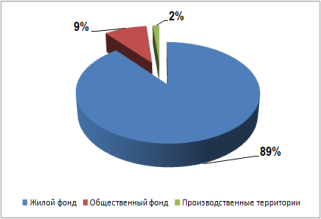 Соотношение строительных фондов в 2013 г.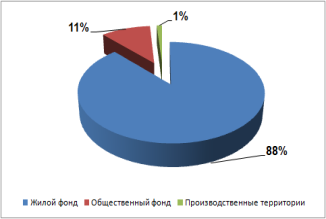 Соотношение строительных фондов на расчетный периодТип зданияЭтажность зданияЭтажность зданияЭтажность зданияЭтажность зданияЭтажность зданияЭтажность зданияЭтажность зданияЭтажность зданияТип здания1234, 56, 78, 910, 1112 и выше1 Жилые многоквартирные, гостиницы, общежития58,7053,4147,9946,3143,3441,1538,8337,412 Общественные, кроме перечисленных в строках 3-662,8256,7653,7947,8646,3144,1241,8040,123 Поликлиники и лечебные учреждения, дома-интернаты50,8349,2847,8646,3144,8943,3441,8040,124 Дошкольные учреждения, хосписы67,2167,2167,21-----5 Сервисного обслуживания, культурно-досуговой деятельности, технопарки, склады34,3132,9031,3529,9329,93---6 Административного назначения (офисы)53,7950,8349,2840,3835,8632,9029,9329,93НаименованиеЕд. измеренияРасчетный срокРасчетный срокРасчетный срокРасчетный срокРасчетный срокРасчетный срокРасчетный срокРасчетный срокВсего2013-2030НаименованиеЕд. измерения201320142015201620172018-20222023-20272027-2030Всего2013-2030ГП Суходол (п.г.т. Суходол)Прирост тепловой нагрузки, всего, в т.ч.Гкал/ч000,660,50,51,261,504,421. Многоквартирные зданияГкал/ч000,32000,50,501,322. Жилые дома усадебного типа (индивидуальные)Гкал/ч000,540,50,51103,543. Сокращения спроса на тепловую мощность за счет сноса и капитального ремонта ветхих и неблагоустроенных зданийГкал/ч00-0,400-0,5500-0,954. Административно-общественные здания Гкал/ч000,2000,31000,515. Снос административно-общественных зданий Гкал/ч000000000Отопление и вентиляцияГкал/ч000,6520,50,51,2331,404,285ГВСГкал/ч000,008000,0270,100,135ЖилыеГкал/ч000,460,50,50,951,503,91Отопление и вентиляцияГкал/ч000,4760,50,50,961,403,836ГВСГкал/ч00-0,01600-0,010,100,074Административно-ОбщественныеГкал/ч000,2000,31000,51Отопление и вентиляцияГкал/ч000,176000,273000,449ГВСГкал/ч000,024000,037000,061ПроизводственныеГкал/ч000000000Отопление и вентиляцияГкал/ч000000000ГВСГкал/ч000000000НаименованиеЕд. измеренияРасчетный срокРасчетный срокРасчетный срокРасчетный срокРасчетный срокРасчетный срокРасчетный срокРасчетный срокРасчетный срокРасчетный срокРасчетный срокРасчетный срокРасчетный срокРасчетный срокРасчетный срокВсего2013-2030НаименованиеЕд. измерения2013201420142015201520162016201720172018-20222018-20222023-20272023-20272028-20302028-2030Всего2013-2030СП Кировский Прирост тепловой энергии, всего, в т.ч.Гкал0,00,00,00,01553,11553,11176,61176,61176,61176,62965,02965,03529,83529,80,010401,01. Многоквартирные зданияГкал0,00,00,00,0753,0753,00,00,00,00,01176,61176,61176,61176,60,03106,22. Жилые дома усадебного типа (индивидуальные)Гкал0,00,00,00,01270,71270,71176,61176,61176,61176,62353,22353,22353,22353,20,08330,23. Сокращения спроса на тепловую мощность за счет сноса и капитального ремонта ветхих и неблагоустроенных зданийГкал0,00,00,00,0-941,3-941,30,00,00,00,0-1294,2-1294,20,00,00,0-2235,54. Административно-общественные здания Гкал0,00,00,00,0470,6470,60,00,00,00,0729,5729,50,00,00,01200,15. Снос административно-общественных зданий Гкал0,00,00,00,00,00,00,00,00,00,00,00,00,00,00,00,0Отопление и вентиляцияГкал0,00,00,00,01534,31534,31176,61176,61176,61176,62901,52901,53294,43294,40,010083,4ГВСГкал0,00,00,00,061,661,60,00,00,00,0207,7207,7769,4769,40,01038,7ЖилыеГкал0,0Отопление и вентиляцияГкал0,00,0186,0186,00,00,00,00,0235,0235,0447,0447,0235,0235,00,01103,0ГВСГкал0,00,00,00,0-123,1-123,10,00,00,00,0-76,9-76,9769,4769,40,0569,4Административно-ОбщественныеГкал0,00,0141,0141,00,00,00,00,0141,0141,00,00,00,00,00,0282,0Отопление и вентиляцияГкал0,00,0141,0141,00,00,00,00,0141,0141,00,00,00,00,00,0282,0ГВСГкал0,00,00,00,0184,7184,70,00,00,00,0284,7284,70,00,00,0469,4ПроизводственныеГкал0,00,00,00,00,00,00,00,00,00,00,00,00,00,00,00,0Отопление и вентиляцияГкал0,00,00,00,00,00,00,00,00,00,00,00,00,00,00,00,0ГВСГкал0,00,00,00,00,00,00,00,00,00,00,00,00,00,00,00,0№ПоказательЕд. изм.2013 г.2015 г.2020 г.2025 г.2030 г.Котельная 27,7 МВтКотельная 27,7 МВтКотельная 27,7 МВтКотельная 27,7 МВтКотельная 27,7 МВтКотельная 27,7 МВтКотельная 27,7 МВтКотельная 27,7 МВт1Установленная тепловая мощностьГкал/ч28,4228,4228,4228,4228,422Располагаемая тепловая мощностьГкал/ч28,4228,4228,4228,4228,423Присоединенная тепловая нагрузкаГкал/ч13,213,3213,5814,0814,084Собственные нуждыГкал/ч0,330,330,330,330,335Выработка тепловой энергииГкал-----6Отпуск тепловой энергииГкал-----7Потери тепловой энергии Гкал-----8Средневзвешенный срок службы основного оборудованиялет24914199Расход условного топливат у.т-----10Удельный расход условного топлива:11- на выработку тепловой энергиикг у.т/Гкал-----12- на отпуск тепловой энергиикг у.т/Гкал-----13Материальная характеристика трубопроводов тепловых сетейм27572764878018090809014Потери теплоносителям3-----15Удельный расход теплоносителятонн/Гкал-----Модуль 7,2 МВтМодуль 7,2 МВтМодуль 7,2 МВтМодуль 7,2 МВтМодуль 7,2 МВтМодуль 7,2 МВтМодуль 7,2 МВтМодуль 7,2 МВт1Установленная тепловая мощностьГкал/ч6,196,196,196,196,192Располагаемая тепловая мощностьГкал/ч6,196,196,196,196,193Присоединенная тепловая нагрузкаГкал/ч3,9623,9623,9623,9623,9624Собственные нуждыГкал/ч0,0720,0720,0720,0720,0725Выработка тепловой энергииГкал12477124771247712477124776Отпуск тепловой энергииГкал12318123181231812318123187Потери тепловой энергииГкал361736173617361736178Средневзвешенный срок службы основного оборудованиялет681318239Расход условного топливат у.т2065,12065,12065,12065,12065,110Удельный расход условного топлива:11- на выработку тепловой энергиикг у.т/Гкал164,6164,6164,6164,6164,612- на отпуск тепловой энергиикг у.т/Гкал167,6167,6167,6167,6167,613Материальная характеристика трубопроводов тепловых сетейм22111,22111,22111,22111,22111,214Потери теплоносителям35218521852185218521815Удельный расход теплоносителятонн/Гкал0,40,40,40,40,4Модуль 3,5 МВтМодуль 3,5 МВтМодуль 3,5 МВтМодуль 3,5 МВтМодуль 3,5 МВтМодуль 3,5 МВтМодуль 3,5 МВтМодуль 3,5 МВт1Установленная тепловая мощностьГкал/ч3,013,013,013,013,012Располагаемая тепловая мощностьГкал/ч3,013,013,013,013,013Присоединенная тепловая нагрузкаГкал/ч1,0721,0721,0721,0721,0724Собственные нуждыГкал/ч0,0350,0350,0350,0350,0355Выработка тепловой энергииГкал418641864186418641866Отпуск тепловой энергииГкал4132,44132,44132,44132,44132,47Потери тепловой энергииГкал9049049049049048Средневзвешенный срок службы основного оборудованиялет681318239Расход условного топливат у.т69669669669669610Удельный расход условного топлива:11- на выработку тепловой энергиикг у.т/Гкал164,6164,6164,6164,6164,612- на отпуск тепловой энергиикг у.т/Гкал167,6167,6167,6167,6167,613Материальная характеристика трубопроводов тепловых сетейм21578,81578,81578,81578,81578,814Потери теплоносителям38488848884888488848815Удельный расход теплоносителятонн/Гкал2,12,12,12,12,1Местоположение котельнойЕд.изм.Расчетный срок (на конец рассматриваемого периода)Расчетный срок (на конец рассматриваемого периода)Расчетный срок (на конец рассматриваемого периода)Расчетный срок (на конец рассматриваемого периода)Расчетный срок (на конец рассматриваемого периода)Расчетный срок (на конец рассматриваемого периода)Расчетный срок (на конец рассматриваемого периода)Расчетный срок (на конец рассматриваемого периода)Местоположение котельнойгод2013базовый20142015201620172018-20222023-20272028-2030Котельная 27,7 МВтКотельная 27,7 МВтКотельная 27,7 МВтКотельная 27,7 МВтКотельная 27,7 МВтКотельная 27,7 МВтКотельная 27,7 МВтКотельная 27,7 МВтКотельная 27,7 МВтКотельная 27,7 МВтУстановленная мощностьГкал/час28,4228,4228,4228,4228,4228,4228,4228,42Располагаемая мощностьГкал/час28,4228,4228,4228,4228,4228,4228,4228,42Собственные нуждыГкал/час0,330,330,330,330,330,330,330,33то же в %%1,161,161,161,161,161,161,161,16Располагаемая тепловая мощность неттоГкал/час28,0928,0928,0928,0928,0928,0928,0928,09Потери в тепловых сетяхГкал/час1,7661,7771,521,531,541,511,551,58Присоединенная нагрузкаГкал/час13,213,213,3213,3213,3213,5814,0814,08Резерв("+")/ Дефицит("-")Гкал/час13,12413,10313,2513,2413,2313,012,4612,43Резерв("+")/ Дефицит("-")%4646474747464444Модуль 7,2 МВтМодуль 7,2 МВтМодуль 7,2 МВтМодуль 7,2 МВтМодуль 7,2 МВтМодуль 7,2 МВтМодуль 7,2 МВтМодуль 7,2 МВтМодуль 7,2 МВтМодуль 7,2 МВтУстановленная мощностьГкал/час6,196,196,196,196,196,196,196,19Располагаемая мощностьГкал/час6,196,196,196,196,196,196,196,19Собственные нуждыГкал/час0,0720,0720,0720,0720,0720,0720,0720,072то же в %%1,161,161,161,161,161,161,161,16Располагаемая тепловая мощность неттоГкал/час6,1186,1186,1186,1186,1186,1186,1186,118Потери в тепловых сетяхГкал/час0,8730,8780,8520,8570,8630,8840,9110,929Присоединенная нагрузкаГкал/час3,9623,9623,9623,9623,9623,9623,9623,962Резерв(+)/ Дефицит(-)Гкал/час1,2831,2781,3041,2991,2931,2721,2451,227Резерв(+)/ Дефицит(-)%2121212121212020Модуль 3,5 МВтМодуль 3,5 МВтМодуль 3,5 МВтМодуль 3,5 МВтМодуль 3,5 МВтМодуль 3,5 МВтМодуль 3,5 МВтМодуль 3,5 МВтМодуль 3,5 МВтМодуль 3,5 МВтУстановленная мощностьГкал/час3,013,013,013,013,013,013,013,01Располагаемая мощностьГкал/час3,013,013,013,013,013,013,013,01Собственные нуждыГкал/час0,0350,0350,0350,0350,0350,0350,0350,035то же в %%1,161,161,161,161,161,161,161,16Располагаемая тепловая мощность неттоГкал/час2,9752,9752,9752,9752,9752,9752,9752,975Потери в тепловых сетяхГкал/час0,1870,1880,1890,190,1920,1970,2030,207Присоединенная нагрузкаГкал/час1,0721,0721,0721,0721,0721,0721,0721,072Резерв(+)/ Дефицит(-)Гкал/час1,7161,7151,7141,7131,7111,7061,71,696Резерв(+)/ Дефицит(-)%5757575757575656№ПоказательЕд. изм2013базо-вый20142015201620172018-20222023-20272028-2030Котельная 27,7 МВтКотельная 27,7 МВтКотельная 27,7 МВтКотельная 27,7 МВтКотельная 27,7 МВтКотельная 27,7 МВтКотельная 27,7 МВтКотельная 27,7 МВтКотельная 27,7 МВтКотельная 27,7 МВтКотельная 27,7 МВт1.1Объем тепловой сетим3997,8997,81008100810081028106610661.2Нормативные утечки теплоносителя в тепловых сетяхм3/ч2,492,492,522,522,522,572,672,671.3Несанкционированный слив теплоносителям3/ч5,295,29------1.4Всего подпитка тепловой сетим3/ч7,787,782,522,522,522,572,672,671.5Максимальный часовой расход подпиточной водым3/ч37,537,537,537,537,537,537,537,51.6Расход химически не обработанной и недеаэрированной воды на аварийную подпиткум3/ч19,9619,9620,220,220,220,621,321,3Модуль 7,2 МВтМодуль 7,2 МВтМодуль 7,2 МВтМодуль 7,2 МВтМодуль 7,2 МВтМодуль 7,2 МВтМодуль 7,2 МВтМодуль 7,2 МВтМодуль 7,2 МВтМодуль 7,2 МВтМодуль 7,2 МВт1.1Объем тепловой сетим3299,5299,5299,5299,5299,5299,5299,5299,51.2Нормативные утечки теплоносителя в тепловых сетяхм3/ч0,750,750,750,750,750,750,750,751.3Несанкционированный слив теплоносителям3/ч0,2920,292------1.4Всего подпитка тепловой сетим3/ч1,0421,0420,750,750,750,750,750,751.5Максимальный часовой расход подпиточной водым3/ч21,921,921,921,921,921,921,921,91.6Расход химически не обработанной и недеаэрированной воды на аварийную подпиткум3/ч5,995,995,995,995,995,995,995,99Модуль 3,5 МВтМодуль 3,5 МВтМодуль 3,5 МВтМодуль 3,5 МВтМодуль 3,5 МВтМодуль 3,5 МВтМодуль 3,5 МВтМодуль 3,5 МВтМодуль 3,5 МВтМодуль 3,5 МВтМодуль 3,5 МВт1.1Объем тепловой сетим381,0681,0681,0681,0681,0681,0681,0681,061.2Нормативные утечки теплоносителя в тепловых сетяхм3/ч0,2030,2030,2030,2030,2030,2030,2030,2031.3Несанкционированный слив теплоносителям3/ч0,0830,083------1.4Всего подпитка тепловой сетим3/ч0,2860,2860,2030,2030,2030,2030,2030,2031.5Максимальный часовой расход подпиточной водым3/ч15151515151515151.6Расход химически не обработанной и недеаэрированной воды на аварийную подпиткум3/ч1,6211,6211,6211,6211,6211,6211,6211,621ИсточникЭффективный радиус теплоснабжения, мЭффективный радиус теплоснабжения, мЭффективный радиус теплоснабжения, мЭффективный радиус теплоснабжения, мЭффективный радиус теплоснабжения, мЭффективный радиус теплоснабжения, мЭффективный радиус теплоснабжения, мЭффективный радиус теплоснабжения, мИсточник201320142015201620172018-20222023-20272028-2030Котельная 27,7 МВт12901290129012901290129012901290Котельная 7,2 МВт12101210121012101210121012101210Котельная 3,5 МВт10501050105010501050105010501050Зона действияДиаметр, ммПротяженность в 2-х трубном исчислении, мТип прокладкиТип изоляцииГод прокладкиКотельная 27,7 МВт57500надземнаяППУ2015Котельная 27,7 МВт76500надземнаяППУ2015Котельная 27,7 МВт571000надземнаяППУ2020Котельная 27,7 МВт761000надземнаяППУ2020Котельная 27,7 МВт571000надземнаяППУ2025Котельная 27,7 МВт761000надземнаяППУ2025Зона действияДиаметр, ммПротяжённость в двухтрубном исчислении, мТип прокладкиТип теплоизоляцииГод перекладкив 2015 годув 2015 годув 2015 годув 2015 годув 2015 годув 2015 годуКотельная 27,7 МВт1145382надземнаябез изоляции1985Котельная 27,7 МВт76456надземнаябез изоляции1987Котельная 27,7 МВт57110надземнаябез изоляции1989Котельная 27,7 МВт219421надземнаябез изоляции1970Котельная 27,7 МВт271500надземнаябез изоляции1976Котельная 7,2 МВт159578надземнаяППУ1981в 2020 годув 2020 годув 2020 годув 2020 годув 2020 годув 2020 годуКотельная 27,7 МВт159403надземная-1991Котельная 27,7 МВт114575надземная-1991Котельная 27,7 МВт571272надземная-1991-1992Котельная 27,7 МВт76222надземная-1992Котельная 7,2 МВт114120надземная-1992ПоказательЕд. изм.Расчетный срокРасчетный срокРасчетный срокРасчетный срокРасчетный срокРасчетный срокРасчетный срокРасчетный срокПоказательЕд. изм.201320142015201620172018-20222023-20272028-2030Котельная 27,7 МВтКотельная 27,7 МВтКотельная 27,7 МВтКотельная 27,7 МВтКотельная 27,7 МВтКотельная 27,7 МВтКотельная 27,7 МВтКотельная 27,7 МВтКотельная 27,7 МВтКотельная 27,7 МВтУдельный расход условного топлива (УРУТ)кгу.т./Гкал--------Удельный расход натурального топливам3/Гкал--------Максимальный часовой расход условного топлива в зимний периодкгу.т./час--------Максимальный часовой расход условного топлива в летний периодкгу.т./час--------Максимальный часовой расход условного топлива в переходный периодкгу.т./час--------Максимальный часовой расход натурального топлива в зимний периодм3/час--------Максимальный часовой расход натурального топлива в летний периодм3/час--------Максимальный часовой расход натурального топлива в переходный периодм3/час--------Годовой расход условного топливат у т--------Годовой расход натурального топливатыс. м3--------Котельная 7,2 МВтКотельная 7,2 МВтКотельная 7,2 МВтКотельная 7,2 МВтКотельная 7,2 МВтКотельная 7,2 МВтКотельная 7,2 МВтКотельная 7,2 МВтКотельная 7,2 МВтКотельная 7,2 МВтУдельный расход условного топлива (УРУТ)кгу.т./Гкал164,6164,6164,6164,6164,6164,6164,6164,6Удельный расход натурального топливам3/Гкал144,0144,0144,0144,0144,0144,0144,0144,0Максимальный часовой расход условного топлива в зимний периодкгу.т./час877,6877,6877,6877,6877,6877,6877,6877,6Максимальный часовой расход условного топлива в летний периодкгу.т./час--------Максимальный часовой расход условного топлива в переходный периодкгу.т./час182,5182,5182,5182,5182,5182,5182,5182,5Максимальный часовой расход натурального топлива в зимний периодм3/час767,9767,9767,9767,9767,9767,9767,9767,9Максимальный часовой расход натурального топлива в летний периодм3/час--------Максимальный часовой расход натурального топлива в переходный периодм3/час159,7159,7159,7159,7159,7159,7159,7159,7Годовой расход условного топливат у т2065,12065,12065,12065,12065,12065,12065,12065,1Годовой расход натурального топливатыс. м31807,01807,01807,01807,01807,01807,01807,01807,0Котельная 3,5 МВтКотельная 3,5 МВтКотельная 3,5 МВтКотельная 3,5 МВтКотельная 3,5 МВтКотельная 3,5 МВтКотельная 3,5 МВтКотельная 3,5 МВтКотельная 3,5 МВтКотельная 3,5 МВтУдельный расход условного топлива (УРУТ)кгу.т./Гкал164,6164,6164,6164,6164,6164,6164,6164,6Удельный расход натурального топливам3/Гкал144,0144,0144,0144,0144,0144,0144,0144,0Максимальный часовой расход условного топлива в зимний периодкгу.т./час295,8295,8295,8295,8295,8295,8295,8295,8Максимальный часовой расход условного топлива в летний периодкгу.т./час--------Максимальный часовой расход условного топлива в переходный периодкгу.т./час61,561,561,561,561,561,561,561,5Максимальный часовой расход натурального топлива в зимний периодм3/час258,8258,8258,8258,8258,8258,8258,8258,8Максимальный часовой расход натурального топлива в летний периодм3/час--------Максимальный часовой расход натурального топлива в переходный периодм3/час53,853,853,853,853,853,853,853,8Годовой расход условного топливат у т696696696696696696696696Годовой расход натурального топливатыс. м3609609609609609609609609п/пНаименование показателяОбозначениеКотельная 27,7 МВтКотельная 27,7 МВтКотельная 7,2 МВтКотельная 7,2 МВтКотельная 3,5 МВтКотельная 3,5 МВтп/пНаименование показателяОбозначение2014203020142030201420301.Показатель надежности электроснабжения котельнойKэ0,60,60,60,60,60,62.Показатель надежности водоснабжения котельнойKв0,60,60,60,60,60,63.Показатель надежности топливоснабжения котельнойKт0,50,50,50,50,50,54.Показатель соответствия тепловой мощности котельной и пропускной способности тепловых сетей расчётным тепловым нагрузкамKб1111115.Показатель уровня резервирования котельной и элементов тепловой сетиKр0,20,20,20,20,20,26.Показатель технического состояния тепловых сетейKс1111117.Показатель интенсивности отказов тепловых сетейKотк.тс1111118.Показатель относительного аварийного недоотпуска теплаKнед1111119.Показатель укомплектованности ремонтным и оперативно-ремонтным персоналомKп11111110.Показатель оснащённости машинами, специальными механизмами и оборудованиемKм11111111.Показатель наличия основных материально-технических ресурсовKтр11111112.Показатель укомплектованности передвижными автономными источниками электропитанияKэ00000013.Показатель готовности котельной к проведению аварийно-восстановительных работ в системе теплоснабженияKгот0,90,90,90,90,90,914.Общий показатель надежности системы теплоснабженияKнад0,740,740,740,740,740,74Источник теплоснабженияМероприятияИнвестиционные затраты, тыс. руб.Год реализацииКотельная 27,7 МВтУстановка системы диспетчеризации752015Котельная 27,7 МВтУстановка системы ХВО8832015Котельная 7,2 МВтУстановка системы диспетчеризации752015Котельная 7,2 МВтУстановка системы ХВО4292015Котельная 3,5 МВтУстановка системы диспетчеризации752015Котельная 3,5 МВтУстановка системы ХВО108,92015ИТОГО1645,9Источник теплоснабженияДиаметр, ммПротяженность в 2-х трубном исчислении, мРасценка  по НЦС, в ценах на 01.01.2013 (дляСамарской обл.), тыс.руб./кмСтоимость работ по перекладке тепловых сетей, в ценах 01.01.2013 (для Самарской обл.), тыс.руб.Год перекладкиКотельная 27,7 МВт11453825 29828 513,82015Котельная 27,7 МВт764564 8352 204,82015Котельная 27,7 МВт571104 672513,92015Котельная 27,7 МВт2194219 6664 069,62015Котельная 27,7 МВт2515004 3256 487,52015Котельная 7,2 МВт1595787 3704 260,12015Котельная 27,7 МВт1594037 3702 970,32020Котельная 27,7 МВт1145755 2983 046,42020Котельная 27,7 МВт5712724 6725 942,82020Котельная 27,7 МВт762224 8351 073,42020Котельная 7,2 МВт1141205 298635,82020Котельная 27,7 МВт575004 6722 336,02015Котельная 27,7 МВт765004 8352 417,52015Котельная 27,7 МВт5710004 6724 672,02020Котельная 27,7 МВт7610004 8354 835,02020Котельная 27,7 МВт5710004 6724 672,02025Котельная 27,7 МВт7610004 8354 835,02025Итого83 485,7Источник теплоснабженияИсточник теплоснабженияЗначения по годам реализации мероприятий, тыс.руб.Значения по годам реализации мероприятий, тыс.руб.Значения по годам реализации мероприятий, тыс.руб.Значения по годам реализации мероприятий, тыс.руб.Значения по годам реализации мероприятий, тыс.руб.Значения по годам реализации мероприятий, тыс.руб.Значения по годам реализации мероприятий, тыс.руб.Значения по годам реализации мероприятий, тыс.руб.Значения по годам реализации мероприятий, тыс.руб.Значения по годам реализации мероприятий, тыс.руб.Значения по годам реализации мероприятий, тыс.руб.Значения по годам реализации мероприятий, тыс.руб.Значения по годам реализации мероприятий, тыс.руб.Значения по годам реализации мероприятий, тыс.руб.Значения по годам реализации мероприятий, тыс.руб.Значения по годам реализации мероприятий, тыс.руб.Значения по годам реализации мероприятий, тыс.руб.Значения по годам реализации мероприятий, тыс.руб.Источник теплоснабженияИсточник теплоснабжения20142015201620172018201920202021202220232024202520262027202820292030ИтогоКотельная 27,7 МВтисточник0958000000000000000958Котельная 27,7 МВттепловые сети023750,523750,500022540000095070000078590Котельная 27,7 МВтИтого024708,523750,500022540000095070000079548Котельная 7,2 МВтисточник0504000000000000000504Котельная 7,2 МВттепловые сети04260000063600000000004896Котельная 7,2 МВтИтого04764000063600000000005400Котельная 3,5 МВтисточник0184000000000000000184Котельная 3,5 МВттепловые сети000000000000000000Котельная 3,5 МВтИтого0184000000000000000184Итого инвестиций в  мероприятия по источникам теплоснабжения в ценах 2013 г.Итого инвестиций в  мероприятия по источникам теплоснабжения в ценах 2013 г.029656,523750,500023176000095070000085132Год20132014201520162017201820192020202120222023202420252026202720282029Индекс роста тарифов на природный газ по отношению к базовому году1,001,081,021,051,051,051,051,041,041,031,031,031,031,031,021,021,02Цена на газ тыс.руб/тыс. м35,115,525,655,916,186,476,767,037,277,507,727,938,158,358,548,728,91Экономия за счет снижения расхода газа (тыс.руб/год)0,000,00494,31041,71089,61139,71191,02222,02299,82371,12439,92508,22575,92640,32701,02757,82815,7Коэффициент снижения эффективности мероприятий0,000,001,000,990,990,950,930,900,850,810,780,750,720,700,690,680,65Экономия за счет снижения затрат на топливо с учетом понижающего коэффициента тыс. руб./год0,00,0494,31031,21078,71082,71107,61999,81954,81920,61903,11881,11854,71848,21863,71875,31830,2Наименование налогаСтавка налога, %Период уплаты, днейНалог на добавленную стоимость (НДС)18,090Налог на прибыль20,0360Налог на имущество2,2360Страховые взносы с ФОТ30,0360Год20132014201520162017201820192020202120222023202420252026202720282029Индекс роста тарифов на тепловую энергию по отношению к базовому году1,0001,0741,0371,0341,0551,0551,0551,0531,0501,0501,0471,0451,0391,0341,0281,0251,023Индекс роста тарифов на электроэнергию по отношению к базовому году1,0001,0721,0631,0671,0491,0321,0321,0051,0231,0241,0241,0241,0251,0241,0361,0150,983Индекс роста тарифов на природный газ по отношению к базовому году1,0001,0801,0241,0461,0461,0461,0451,0401,0351,0311,0291,0281,0271,0251,0231,0211,021Индекс роста заработной платы по отношению к базовому году1,0001,0401,0381,0431,0551,0541,0401,0361,0361,0361,0341,0321,0321,0241,0241,0221,021Индекс дефлятор производства, передачи и распределения (транзит)1,0001,0751,0501,0531,0531,0441,0431,0271,0351,0351,0341,0331,0311,0291,0331,0211,003Индекс роста тарифов на воду1,0001,0751,0501,0531,0531,0441,0431,0271,0351,0351,0341,0331,0311,0291,0331,0211,003Индекс изменения потребительских цен (инфляция)1,0001,0561,0471,0471,0451,0411,0361,0321,0281,0271,0271,0251,0231,0221,0201,0201,020Индекс-дефлятор инвестиций1,0001,0521,0511,0511,0521,0461,0401,0311,0291,0291,0311,0291,0241,0211,0221,0231,024Год20132014201520162017201820192020202120222023202420252026202720282029Предельно допустимый тариф1405,01509,01564,81618,01707,01800,91899,92000,62100,72205,72309,42413,32507,42592,62665,22731,92794,7Тариф с учетом мероприятий и амортизации (при условии получения кредита)1405,01509,01572,01643,01721,31796,41870,31919,01982,32043,72104,22164,22223,42279,52338,32385,82418,5Бюджетное субсидирование при кредите от фонда при накоплении амортизационных отчислений, млн. руб.0,0000,0007,3944,1683,2471,6140,0009,5070,0000,0000,0000,0009,5070,0000,0000,0000,000Бюджетное субсидирование при кредите от фонда без накопления амортизационных отчислений, млн. руб.0,0000,0006,3453,0582,1790,6360,0009,5070,0000,0000,0000,0009,5070,0000,0000,0000,000Бюджетное субсидирование при кредите от банка при накоплении амортизационных отчислений, млн. руб.0,0000,0008,8765,6504,7303,0890,9239,5070,0000,0000,0000,0009,5070,0000,0000,0000,000Бюджетное субсидирование при кредите от банка без накопления амортизационных отчислений, млн. руб.0,0000,0007,7554,4683,5892,0460,0009,5070,0000,0000,0000,0009,5070,0000,0000,0000,000